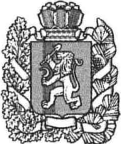 КРАСНОЯРСКИЙ КРАЙ----------------------------------------------------------------------------------------------------Контрольно-счетная комиссия муниципального образования Богучанский район----------------------------------------------------------------------------------------------------Октябрьская ул., д.72, с. Богучаны Красноярского края, 663430Телефон (39162) 28071; ОКОГУ 33100; ОГРН 1072420000025; ИНН / КПП 2407062950 / 240701001Заключение на годовой отчетоб исполнении районного бюджета за 2014 годГодовой отчет об исполнении районного бюджета за 2014 год (далее по тексту – Годовой отчет об исполнении бюджета, Годовой отчет) представлен Финансовым управлением администрации Богучанского района (далее по тексту – Финансовое управление) в Контрольно-счетную комиссию муниципального образования Богучанский район (далее по тексту – Контрольно-счетная комиссия) в полном объеме 31.03.2015 года в сроки, установленные пунктом 3 статьи 264.4 Бюджетного кодекса Российской Федерации (далее по тексту – Бюджетный кодекс РФ) и пунктом 3 статьи 42 решения Богучанского районного Совета депутатов от 29.10.2012 № 23/1-230 «О бюджетном процессе в муниципальном образовании Богучанский район» (далее по тексту – Решение о бюджетном процессе). Настоящее заключение подготовлено Контрольно-счетной комиссией в соответствии со статьей 264.4 Бюджетного кодекса РФ и статьей 42 Решения о бюджетном процессе с учетом данных внешних проверок годовой бюджетной отчетности главных администраторов бюджетных средств (далее по тексту – ГАБС). Годовой отчет об исполнении бюджета составлен в автоматизированной системе управления бюджетным процессом («АЦК-Финансы»). Результаты внешней проверки Годового отчета об исполнении бюджета и внешней проверки годовой бюджетной отчетности ГАБС свидетельствуют о следующем. Анализ реализации основных положений бюджетной и налоговой политики Богучанского района1.1. Реализация основных положений бюджетной политики Богучанского районаФормирование и реализация основных положений бюджетной политики Богучанского района происходили в условиях роста расходов, опережающего темп роста доходов, и отсутствия муниципального долга Богучанского района на протяжении пяти последних лет. Доходы районного бюджета (без учета объема безвозмездных поступлений) увеличились с 348 765,5 тыс. руб. в 2011 году до 879 600,7 тыс. руб. – в 2014 году, или в 2,5 раза. Расходы районного бюджета без учета расходов, финансируемых за счет субвенций из федерального бюджета, увеличились с 740 510,8 тыс. руб. в 2011 году до 942 040,5 тыс. руб. в 2014 году, или на 27,2%. В 2012 году годовой объем налоговых и неналоговых доходов районного бюджета покрывал первоочередные и социально значимые расходы на 42,5%, в 2013 году – на 40,5% и в 2014 году – на 46,3%. В 2012 году районный бюджет был исполнен с дефицитом в размере 16 046,8 тыс. руб., в 2013 году – с дефицитом, который составил 8 415,3 тыс. руб. и уменьшился в 1,9 раза. В 2014 году районный бюджет исполнен с профицитом в размере 129 432,7 тыс. руб.При формировании районного бюджета на 2014 год и плановый период 2015-2016 годов предусмотрены основные цели бюджетной политики Богучанского района на 2014-2016 годы:реализация федеральных положений бюджетной политики, в том числе Указов Президента Российской Федерации;переход на программный бюджет;развитие механизма государственно-частного партнерства;повышение эффективности бюджетных расходов;обеспечение сбалансированности бюджетов муниципальных образований района в условиях перераспределения полномочий;повышение прозрачности бюджетов и бюджетного процесса.Бюджетной политикой Богучанского района учтены задачи в экономических и социальных сферах, поставленные в Указах Президента Российской Федерации от 07.05.2012 №№ 596 – 601, 606, от 01.06.2012 № 761, от 28.12.2012 № 1688. Для реализации которых в районном бюджете на 2014 год предусмотрены бюджетные ассигнования на следующие цели:повышение оплаты труда работников бюджетной сферы;обеспечение 100% доступного дошкольного образования;ликвидацию аварийного жилищного фонда Богучанского района;реализацию мероприятий по улучшению условий ведения предпринимательской деятельности;обеспечение доступного передвижения населения в поселения района автомобильным и воздушным транспортом;реализацию ряда мероприятий связанных с социальной поддержкой населения Богучанского района.В ходе анализа исполнения бюджетной политики Богучанского района в 2014 году установлено следующее.В 2014 году администрацией Богучанского района реализованы мероприятия связанные с переходом на программный бюджет, с повышением оплаты труда работников бюджетной сферы, с обеспечением доступности дошкольного образования, с улучшением условий ведения предпринимательской деятельности, с обеспечением доступного передвижения населения в поселения района, с социальной поддержкой населения Богучанского района.К сожалению, в 2014 году не удалось выполнить отдельные мероприятия, предусмотренные бюджетной политикой Богучанского района. Индексация публично-нормативных обязательств на 5 процентов, предусмотренная бюджетной политикой, не нашла отражения в решении Богучанского районного Совета депутатов при утверждении районного бюджета на 2014 год и плановый период 2015 – 2016 годов (далее по тексту – Решение о районном бюджете) и фактически не осуществлена. Мероприятие по ликвидации аварийного жилищного фонда Богучанского района, предусматривающее реализацию двух направлений: строительство нового жилья и снос аварийного жилья, выполнено в 2014 году только в части сноса аварийного жилья. Предусмотренные бюджетные ассигнования в районном бюджете на строительство жилья в 2014 году в сумме 752,3 тыс. руб. не освоены. В результате внесены изменения в соответствующую муниципальную программу постановлением администрации Богучанского района в редакции от 16.12.2014 года и уменьшены ассигнования на названную сумму Решением о районном бюджете от 19.12.2014 года. В рамках развития модели государственного частного партнерства в 2014 году администрация Богучанского района планировала вовлечь коммерческие структуры в строительство объектов социальной сферы. В частности, ЗАО «Организатор строительства Богучанского алюминиевого завода» планирует построить в п. Таежный два детских сада на 250 мест, общеобразовательную школу на 386 учащихся, поликлинику. При этом ЗАО «Организатор строительства Богучанского алюминиевого завода» не приступил в 2014 году к строительству социальных объектов.В рамках реализации положений бюджетной политики в 2014 году Финансовым управлением разработана и размещена на официальном сайте брошюра «Путеводитель по бюджету Богучанского района».Реализация основных положений налоговой политики Богучанского районаВ 2014 году сохранялись основные положения районной налоговой политики предыдущих лет: обеспечение необходимого уровня доходов, стимулирование инвестиционной (инновационной) деятельности реального сектора экономики, повышение качества администрирования доходов. Анализ реализации основных положений налоговой политики Богучанского района в 2014 году показал следующее. Определенные результаты в 2014 году принесла деятельность межведомственной комиссии по сбору платежей в консолидированный бюджет края и внебюджетные фонды, по легализации заработной платы во внебюджетном секторе экономики на территории Богучанского района (далее по тексту – межведомственная комиссия).За 12 месяцев 2014 года проведено 7 межведомственных комиссий, на которые были приглашены 120 и заслушаны 47 руководителей организаций–недоимщиков.В отношении крупных организаций недоимщиков направлены письма в Прокуратуру Богучанского района, в Министерство экономики и регионального развития и в Министерство природных ресурсов и экологии Красноярского края.По итогам проведенной совместной работы межведомственной комиссии организациями произведена оплата текущей задолженности за 12 месяцев в консолидированный краевой бюджет в сумме 22 401,6 тыс. руб., в том числе в районный бюджет 20 951,6 тыс. руб.Налога на доходы с физических лиц за 2014 год уплачено по результатам проведенной работы 2 500,0 тыс. руб. В течение 2014 года проводилась работа по привлечению к постановке на учет обособленных подразделений осуществляющих субподрядные работы на объектах строительства. Осуществлялся ежемесячный мониторинг уплаты налога на доходы физических лиц по сведениям, предоставленным Межрайонной ИФНС №18 по Красноярскому краю.По результатам работы осуществили постановку на учет в 2014 году 12 организаций. Данная работа продолжается с момента строительства крупных объектов на территории Богучанского района. Дополнительно поступило налога на доходы физических лиц за 2014 год 14 986,0 тыс. руб.В целях обеспечения дополнительных поступлений в бюджет района налоговой политикой предусмотрено проведение мероприятий по повышению качества администрирования доходов бюджета.В 2014 году доведен план налоговых и неналоговых платежей и сборов до главных администраторов доходов районного бюджета, ежемесячно проводились совещания в администрации Богучанского района по реализации и исполнению плана налоговых платежей и сборов, определено ответственное лицо за взаимодействие и разработку плана мероприятий с крупнейшими налогоплательщиками Богучанского района, с которыми проводились встречи для решения вопросов связанных с уплатой платежей. Кроме того администрация Богучанского района постоянно взаимодействовала с Межрайонной ИФНС № 18 по вопросам взыскания налогов и сборов в консолидированный бюджет.Главные администраторы доходов районного бюджета – администрация Богучанского района, Управление социальной защиты населения администрации Богучанского района (далее по тексту – УСЗН), муниципальное казенное учреждение «Управление культуры Богучанского района» (далее по тексту – Управление культуры) в 2014 году выполнили доведенные до них плановые назначения. При этом Управлением муниципальной собственностью Богучанского района (далее по тексту – УМС) выполнены плановые назначения на 60,2%, Управлением образования администрации Богучанского района (далее по тексту – Управление образования) на 88,0%. По муниципальному казенному учреждению «Муниципальная служба «Заказчика»» (далее по тексту – МКУ «МС Заказчика») в результате возврата ранее поступивших прочих неналоговых доходов выполнение плановых назначений по итогам 2014 года сложилось с отрицательным знаком. По состоянию на 01.01.2015 года остались невыясненные поступления, зачисленные в районный бюджет по следующим главным администраторам доходов районного бюджета: Управлению образования - 22,9 тыс. руб., УМС - 41,0 тыс. руб.Невыполнение главными администраторами доходов районного бюджета плановых назначений и наличие на отчетную дату невыясненных поступлений подтверждают невыполнение налоговой политики в части проведения мероприятий по повышению качества администрирования доходов бюджета.Выводы: В основу бюджетной и налоговой политики Богучанского района на 2014-2016 годы положены стратегические цели развития страны, сформулированные в Указах Президента Российской Федерации. В 2014 году удалось решить основные задачи бюджетной политики района, за исключением индексации публично-нормативных обязательств, ликвидации аварийного жилищного фонда района, привлечения коммерческих структур в строительство социальных объектов в п. Таежный.Большинство мероприятий налоговой политики Богучанского района, запланированных на 2014 год в рамках реализации Плана мероприятий по росту доходов, оптимизации расходов и совершенствованию долговой политики района, выполнены. Необходимо отметить положительный результат от деятельности администрации Богучанского района по мобилизации доходов в бюджет.Не удалось решить в 2014 году задачу налоговой политики района по повышению качества администрирования доходов бюджета.Основные параметры районного бюджета. Источники внутреннего финансирования дефицита бюджета. Муниципальный долг.Решением о районном бюджете утверждены основные характеристики районного бюджета на 2014 год, а именно: доходы в сумме 1 860 340,8 тыс. руб., расходы в сумме 1 870 830,9 тыс. руб., дефицит бюджета в размере 10 490,1 тыс. руб.Решение о районном бюджете опубликовано 23.12.2013 года в информационном издании «Официальный вестник Богучанского района» выпуск № 20.В 2014 году в Решение о районном бюджете семь раз вносились изменения в основные параметры бюджета. Доходная и расходная части районного бюджета корректировались 7 раз, дефицит бюджета – 1 раз. Последняя корректировка Решения о районном бюджете принята 19.12.2014 года.В соответствии с внесенными изменениями в Решение о районном бюджете на 2014 год дополнительно введено 5 пунктов и 8 приложений, внесено 88 изменений и дополнений в пункты Решения о районном бюджете, 20 приложений из 29 изложено в новой редакции.Изменения доходов, расходов и дефицита районного бюджета представлены в таблице:тыс. руб.В результате внесенных изменений в Решение о районном бюджете утвержденные бюджетные назначения по доходам увеличились на 143 164,4 тыс. руб. или на 7,7%, по расходам – на 155 911,9 тыс. руб. или на 8,3%, дефицит бюджета увеличился на 12 747,5 тыс. руб. или 121,5%.Согласно данным Отчета об исполнении консолидированного бюджета Богучанского района (форма 0503317) уточненный план (на 31.12.2014 года) по доходам составил 2 003 505,2 тыс. руб., по расходам – 2 026 742,8 тыс. руб., что соответствует утвержденным назначениям.При этом в сводную бюджетную роспись были внесены изменения на сумму 152,3 тыс. руб., без уточнения Решения о районном бюджете, обусловленных применением положений пункта 3 статьи 217 Бюджетного кодекса РФ в части использования средств резервного фонда Богучанского района на проведение аварийно-восстановительных работ по ремонту ввода наружных сетей теплоснабжения в здании МКДОУ детский сад «Белочка» в п.Октябрьский.Плановые назначения и исполнение основных характеристик районного бюджета представлены в таблице.тыс. руб.По итогам 2014 года районный бюджет исполнен с профицитом в размере 129 432,7 тыс. руб., что в 6,6 раза превышает размер утвержденного Решением о районном бюджете показателя (- 23 237,6 тыс. руб.). Основной удельный вес в структуре источников финансирования дефицита бюджета составляет изменение остатков средств на едином счете бюджета. По сравнению с началом года остатки средств (24 328,9 тыс. руб.) на конец года увеличились в 6 раз и составили 153 761,6 тыс. руб.В предыдущем году доля целевых средств из других бюджетов бюджетной системы Российской Федерации в общем объеме остатков на конец года составила 15,6%. В 2014 году аналогичный показатель соответствует 2,5%.Наличие на едином счете районного бюджета остатков целевых средств на 1 января 2015 года в размере 3 798,8 тыс. руб. в большей степени связано с тем, что:- МКУ «МС Заказчика» была приостановлена оплата подрядчику за выполненные работы из-за выявленных недостатков после ввода в эксплуатацию многоквартирного дома по ул.Геологов, 2 (1 776,7 тыс. руб., что составляет 46,8% от общего объема остатков целевых средств);- УМС выданы свидетельства 6 семьям на получение социальных выплат при покупке жилья. В результате 2 семьи приобрели жилье, воспользовавшись свидетельством, до 1 января 2015 года, а 4 – имеют право совершить данную сделку до 1 июня 2015 года. Таким образом, не использованы на начало года целевые средства в размере 1 021,1 тыс. руб., что составляет 26,9% от общего объема остатков целевых средств.В 2014 году доходы районного бюджета исполнены в сумме 2 028 461,3 тыс. руб., что составляет 101,2% от уточненных показателей (2 003 505,2 тыс. руб.). Расходы районного бюджета исполнены в сумме 1 899 028,6 тыс. руб. или 93,7% от уточненных бюджетных назначений (2 026 742,8 тыс. руб.).В соответствии с данными, представленными Финансовым управлением, исполнение расходов в разрезе источников финансирования по отношению к уточненным плановым показателям выглядит следующим образом:за счет федеральных средств исполнение плановых назначений составило 37 046,0 тыс. руб. или 88,5%. Удельный вес данного показателя в общем объеме исполненных расходов составляет 1,9%.за счет краевых средств – 985 884,6 тыс. руб., что составляет 98,1% от уточненных показателей. Удельный вес данного показателя в общем объеме исполненных расходов составляет 51,9%.за счет собственных средств районного бюджета – 852 490,4 тыс. руб. или 97,3%, что позволяет оценить исполнение запланированных расходов как достаточно высокое. Удельный вес данного показателя в общем объеме исполненных расходов составляет 44,9%. за счет прочих безвозмездных поступлений в районный бюджет (добровольные пожертвования муниципальным учреждениям, находящимся в ведении органов местного самоуправления муниципального района) – 5 007,9 тыс. руб. или 5,9% от уточненных плановых показателей. Удельный вес данного показателя в общем объеме исполненных расходов составляет 0,3%.за счет прочих целевых межбюджетных трансфертов, перечисляемых в районный бюджет из бюджетов поселений – 18 599,7 тыс. руб. или 100,0% от уточненных плановых показателей. Удельный вес данного показателя в общем объеме исполненных расходов составляет 1,0%.При исполнении районного бюджета соблюдены требования Бюджетного кодекса РФ по отношению к предельной величине основных параметров районного бюджета, размеру муниципального долга и расходов на его обслуживание.На 1 января 2014 года Богучанский район не имел муниципального долга.  Пунктом 17 Решения о районном бюджете утверждена программа муниципальных внутренних заимствований районного бюджета на 2014 год, которой предусмотрены заемные средства в виде бюджетных кредитов от других бюджетов бюджетной системы Российской Федерации в целях покрытия временных кассовых разрывов, возникающих при исполнении бюджета, в размере 20 000,0 тыс. руб.Предельный объем расходов на обслуживание муниципального долга Богучанского района в 2014 году, в соответствии с пунктом 18 Решения о районном бюджете, определен в размере 50,9 тыс. руб.Фактически расходы на обслуживание муниципального долга в 2014 году не осуществлялись в связи с тем, что не привлекались кредиты в районный бюджет в отчетном периоде.Исполнение доходов и расходов районного бюджета, а также остатки средств бюджета помесячно приведены в таблице.тыс. руб.Как видно из таблицы, наибольший удельный вес исполнения расходов (33,6%) приходится на 4 квартал, во втором и третьем – 28,6% и 19,4% соответственно. Такая динамика исполнения расходов в некоторой степени обусловлена неритмичным поступлением средств из бюджетов других уровней бюджетной системы Российской Федерации, кроме того, спецификой исполнения отдельных расходов бюджета: выплаты в полном объеме в декабре месяце текущего года заработной платы (с учетом страховых взносов), коммунальных услуг.Выводы:В результате внесенных изменений в Решение о районном бюджете утвержденные бюджетные назначения по доходам увеличились на 143 164,4 тыс. руб. или на 7,7%, по расходам – на 155 911,9 тыс. руб. или на 8,3%, дефицит бюджета увеличился на 12 747,5 тыс. руб. или 121,5%.Уточненный план (на 31.12.2014 года) по доходам составил 2 003 505,2 тыс. руб., по расходам – 2 026 742,8 тыс. руб.По итогам 2014 года районный бюджет исполнен с профицитом в размере 129 432,7 тыс. руб., что в 6,6 раза превышает размер утвержденного Решением о районном бюджете показателя (- 23 237,6 тыс. руб.).Основной удельный вес в структуре источников финансирования дефицита бюджета составляет изменение остатков средств на едином счете районного бюджета. По сравнению с началом года остатки средств (24 328,9 тыс. руб.) на конец года увеличились в 6 раз и составили 153 761,6 тыс. руб.Доля целевых средств из бюджетов других уровней бюджетной системы Российской Федерации в общем объеме остатков средств на едином счете районного бюджета составили 2,5%, что в 6 раз меньше аналогичного показателя предыдущего года (15,6%).При исполнении районного бюджета соблюдены требования Бюджетного кодекса РФ по отношению к предельной величине основных параметров районного бюджета, размеру муниципального долга и расходов на его обслуживание.Наибольший удельный вес исполнения расходов (33,6%) приходится на 4 квартал, во втором и третьем – 28,6% и 19,4% соответственно, что в некоторой степени обусловлено неритмичным поступлением средств из бюджетов других уровней бюджетной системы, кроме того, спецификой исполнения отдельных расходов бюджета (оплата коммунальных услуг и выплата заработной платы в полном объеме в декабре 2014 года).Отдельные вопросы исполнения доходов районного бюджетаДоходы районного бюджета исполнены в сумме 2 028 461,3 тыс. руб., что выше на 9,0% назначений, утвержденных Решением о районном бюджете, и на 1,2% уточненного плана.Плановые показатели и исполнение районного бюджета по укрупненным позициям доходов районного бюджета приведены в таблице.тыс. руб.Общий объем доходов в районный бюджет в 2014 году увеличился на 144 929,2 тыс. руб. или на 7,7 % по сравнению с показателем 2013 года. Необходимо отметить, что данная ситуация характеризуется в большей степени увеличением доли налоговых и неналоговых поступлений в 2014 году на 113 940,5 тыс. руб. относительно аналогичного показателя 2013 года.Поступило в 2014 году налоговых и неналоговых доходов 43,4% в общей сумме доходов бюджета. Исполнение составляет 879 600,7 тыс. руб., что на 11,5% больше назначений, утвержденных Решением о районном бюджете.Безвозмездные поступления исполнены в объеме 1 148 860,6 тыс. руб., что составляет 56,6% в общем объеме доходов бюджета и на 7,2% больше назначений, утвержденных Решением о районном бюджете.Динамика исполнения районного бюджета по основным доходным источникам приведена в таблице.тыс. руб.Наибольший удельный вес в структуре доходов районного бюджета занимают:налог на доходы физических лиц – 759 949,3 тыс. руб. или 40,3% в общей сумме доходов бюджета, 86,4% в объеме налоговых и неналоговых доходов;доходы от использования имущества, находящегося в государственной и муниципальной собственности – 48 564,3 тыс. руб. или 5,5% в объеме налоговых и неналоговых доходов;налоги на совокупный доход – 27 216,2 тыс. руб. или 3,1% в объеме налоговых и неналоговых доходов.Бюджетные назначения по налогу на прибыль исполнены в 2014 году в сумме 5 739,8 тыс. руб. и составляют 82,6% к уровню 2013 года. Сумма неисполненных бюджетных назначений составила 1 560,2 тыс. руб.Основная причина невыполнения плановых назначений по налогу на прибыль связана со снижением поступлений в 2014 году от ООО «Газпром бурение» на 3 034,0 тыс. руб. к поступлениям 2013 года, а также отсутствуют поступления от обособленного подразделения ООО «Энергостройсервис».Бюджетные назначения по налогу на доходы физических лиц за 2014 год исполнены на 106,9% по отношению к уточненному плану (710 749,0 тыс. руб.). Увеличение поступлений по налогу на доходы физических лиц по отношению к 2013 году составило на 99 344,2 тыс. руб. или 15%. Отмечается ежегодная положительная динамика поступлений по данному виду налога за период 2011-2014 годы, которая представлена в таблице. тыс. руб.Бюджетные назначения по доходам от использования имущества, находящегося в государственной и муниципальной собственности исполнены на 106,6% от уточненного плана (45 553,5 тыс. руб.).Структура и динамика поступлений доходов от использования имущества, находящегося в государственной и муниципальной собственности, представлена в таблице.тыс. руб.Объем поступлений в районный бюджет названного доходного источника увеличился на 15 675,6 тыс. руб. или 47,7% к объему 2013 года. Увеличение поступлений, а также перевыполнение предусмотренных бюджетных назначений связано:с погашением части задолженности по арендной плате предприятий жилищно-коммунального хозяйства в размере 16 832,0 тыс. руб. из сложившейся задолженности на 01.01.2014 года в сумме 28 358,0 тыс. руб.; с погашением задолженности арендной платы за пользование земельными участками по 29 исковым документам в сумме 1 982,2 тыс. руб.;с заключением 225 новых договоров на аренду земельных участков на сумму 3 602,8 тыс. руб. Бюджетные назначения по налогу на совокупный доход исполнены на 94,1% по отношению к уточненному плану (28 923,5 тыс. руб.). Прочие доходы от оказания платных услуг и компенсации затрат государства исполнены в 2014 году в сумме 15 916,4 тыс. руб. или 87,2% к уточненным назначениям. Сумма невыполненных плановых назначений за 2014 год составляет 2 341,0 тыс. руб. и связана с низкой посещаемостью детьми детских садов. Динамика влияния безвозмездных поступлений на доходную часть районного бюджета приведена в таблице.тыс. руб.Объем безвозмездных поступлений в районном бюджете в 2014 году составил 1 148 860,6 тыс. руб. (удельный вес – 56,6%), что больше аналогичного показателя предыдущего года на 30 988,7 тыс. руб. или 2,7%.Структура безвозмездных поступлений в 2013-2014 годах представлена в диаграмме.Относительно 2013 года прочие безвозмездные поступления увеличились в 30 раз или на 82 232,2 тыс. руб., что в большей степени связано с поступлениями в районный бюджет средств целевого благотворительного пожертвования денежных средств в размере 80 000,0 тыс. руб.В 2014 году изменилось количество субсидий, поступающих в районный бюджет, и их направленность, что привело к уменьшению объема поступлений по данному виду доходов на 40,2% или на 62 038,0 тыс. руб.Наибольшее влияние на сложившуюся ситуацию оказало отсутствие разовой субсидии на повышение заработной платы работникам бюджетной сферы, а также отсутствие субсидий за определенные достижения органов местного самоуправления.Выводы:Доходы районного бюджета исполнены в сумме 2 028 461,3 тыс. руб. Исполнение налоговых и неналоговых доходов составляет 879 600,7 тыс. руб. или 105,4% от уточненного плана. Безвозмездные поступления исполнены в сумме 1 148 860,6 тыс. руб., что составляет 98,3% от уточненных назначений.Общий объем доходов в районный бюджет увеличился на 144 929,2 тыс. руб. или на 7,7 % по сравнению с 2013 годом. Необходимо отметить, что данная ситуация характеризуется в большей степени увеличением доли налоговых и неналоговых поступлений в 2014 году на 113 940,5 тыс. руб. относительно аналогичного показателя 2013 года.Поступление дополнительных доходов относительно утвержденных бюджетных назначений составило 168 120,5 тыс. руб. (109,0%). Целенаправленная работа администрации Богучанского района с предприятиями района, имеющими задолженность по налогам и сборам в районный бюджет, позволила в 2014 году погасить задолженность в сумме 20 951,6 тыс. руб. За предыдущий год аналогичный показатель составил 26 171,6 тыс. руб. На фоне положительных моментов анализ планирования и исполнения районного бюджета по доходам позволяет сделать вывод о наличии резервов повышения качества бюджетного планирования, о чем свидетельствует значительное количество корректировок, внесенных в доходную часть районного бюджета (7 раз).Отдельные вопросы исполнения расходов районного бюджетаРасходы районного бюджета исполнены в сумме 1 899 028,6 тыс. руб., что составляет 93,7% от уточненных бюджетных назначений (2 026 742,8 тыс. руб.). Общая сумма неисполненных ассигнований составляет 127 714,2 тыс. руб.Уровень исполнения расходов в 2014 году на 3,1 процентный пункт ниже уровня исполнения предыдущего года (96,8%) и на 2,9 процентного пункта ниже уровня исполнения 2012 года, который составил 96,6%.Исполнение расходов в 2014 году главными распорядителями бюджетных средств (далее по тексту – ГРБС) представлено в таблице.тыс. руб.Как видно из представленной таблицы, не исполнены расходы в сумме 127 714,2 тыс. руб., что составляет 6,3% от уточненных бюджетных назначений. В 2013 году сумма неисполненных расходов районного бюджета составила 63 352,6 тыс. руб. или 3,2%, в 2012 году – 60 703,4 тыс. руб. или 3,4%.Минимально освоены (39,9%) предусмотренные на 2014 год бюджетные назначения для МКУ «МС Заказчика».Удельный вес данного результата (96 053,1 тыс. руб.) в общем объеме неисполненных назначений (127 714,2 тыс. руб.) составил 75,2%, что значительно повлияло на достигнутый показатель исполнения расходных обязательств Богучанского района (93,7%).В предыдущем году МКУ «МС Заказчика» было единственным ГРБС с наименьшим исполнением расходных обязательств (93,5%), что отражено в Заключении на годовой отчет об исполнении районного бюджета за 2013 год. Структура расходов по разделам и подразделам бюджетной классификации Российской Федерации отражает социальную направленность районного бюджета и существенно изменилась по отношению к 2013 году. Увеличились расходы по разделам: «Национальная оборона» на 8,6%, «Образование» на 5,3%, «Культура и кинематография» на 30,5%, «Физическая культура и спорт» на 8,8%, «Межбюджетные трансферты бюджетам субъектов Российской Федерации и муниципальных образований» на 4,7%. При этом сократились расходы по разделам «Национальная безопасность и правоохранительная деятельность», «Национальная экономика», «Жилищно-коммунальное хозяйство», «Здравоохранение» на 2,9%, 30,0%, 16,0% и 99,6% соответственно.Структура расходов районного бюджета по разделам бюджетной классификации представлена в диаграмме.раздел «Общегосударственные вопросы»;раздел «Национальная оборона»;раздел «Национальная безопасность и правоохранительная деятельность;раздел «Национальная экономика»;раздел «Жилищно-коммунальное хозяйство»;раздел «Охрана окружающей среды»;раздел «Образование»;раздел «Культура и кинематография»;раздел «Здравоохранение»;раздел «Социальная политика»;раздел «Физическая культура и спорт»;раздел «Межбюджетные трансферты бюджетам субъектов Российской Федерации и муниципальных образований».Как видно из представленной диаграммы, основная доля расходов районного бюджета (76,2%) направлена на финансирование социальной сферы: образование, культура, социальная политика.Исполнение расходов районного бюджета по разделам бюджетной классификации представлено в таблице.тыс. руб.Менее 95,0% исполнения расходных обязательств отмечены по разделам: «Охрана окружающей среды» (0,0% от уточненных бюджетных назначений), «Физическая культура и спорт» (90,0% от уточненных бюджетных назначений), «Жилищно-коммунальное хозяйство» (93,4% от уточненных бюджетных назначений), «Общегосударственные вопросы» (94,2% от уточненных бюджетных назначений). Основные причины неисполнения бюджетных назначений приведены ниже в соответствующих разделах настоящего Заключения.Исполнение расходов районного бюджета по классификации операций сектора государственного управления (далее по тексту – КОСГУ), свидетельствует о практически близком сохранении процента общего исполнения бюджетных назначений (97,5% в 2011 году, 96,6% в 2012 году, 96,8% в 2013 году, 93,7% в 2014 году).Достаточно высокое освоение бюджетных средств по расходам, доля которых превышает 5% в общем объеме исполненных бюджетных назначений, отмечается по следующим статьям КОСГУ:заработная плата – 99,7% (доля исполненных назначений в общем объеме исполнения – 29,0%);начисления на выплаты по оплате труда – 99,5% (доля исполненных назначений в общем объеме исполнения – 8,7%);оплата коммунальных услуг – 96,5% (доля исполненных назначений в общем объеме исполнении – 5,3%);безвозмездные перечисления государственным и муниципальным организациям – 99,3% (доля исполненных назначений в общем объеме исполнения – 14,0%);безвозмездные перечисления организациям, за исключением государственных и муниципальных организаций – 99,8% (доля исполненных назначений в общем объеме исполнения – 8,6%);перечисления другим бюджетам бюджетной системы Российской Федерации – 99,4% (доля исполненных назначений в общем объеме исполнения – 6,1%);пособия по социальной помощи населению – 95,2% (доля исполненных назначений в общем объеме исполнения – 14,5%).В абсолютном значении в 2014 году расходы районного бюджета исполнены на 7 081,2 тыс. руб. или на 3,7% больше, чем в 2013 году, на 10,8% больше показателя 2012 года и на 17,4% больше 2011 года.Исполнение расходов районного бюджета по статьям КОСГУ представлено в таблице.тыс. руб.Как видно из представленной таблицы, минимально выполнены плановые назначения (32,4%) по КОСГУ 310 «Увеличение стоимости основных средств», предусмотренные на такие мероприятия, как строительство: многоквартирного дома в микр.Геофизиков, детского сада в п.Ангарский, спортивного зала в п.Новохайский, полигона твердых бытовых отходов в с.Богучаны и другие.Анализ исполнения расходов районного бюджета по статьям КОСГУ характеризует в большей мере не тенденции изменения объемов освоенных бюджетных назначений по направлениям использования, а в большей степени отражает изменение объемов исполнения бюджетных назначений в связи с реализацией отдельных положений бюджетной политики Богучанского района.Выводы:Расходы районного бюджета исполнены в сумме 1 899 028,6 тыс. руб., что составляет 93,7% от уточненных бюджетных назначений (2 026 742,8 тыс. руб.).Уровень исполнения расходов в 2014 году на 3,1 процентный пункт ниже уровня исполнения предыдущего года (96,8%) и на 2,9 процентного пункта ниже уровня исполнения 2012 года, который составил 96,6%.Не исполнены расходы в сумме 127 714,2 тыс. руб., что составляет 6,3% от уточненных бюджетных назначений. В 2013 году сумма неисполненных расходов районного бюджета составила 63 352,6 тыс. руб. или 3,2%, в 2012 году – 60 703,4 тыс. руб. или 3,4%.На итоговое значение исполнения расходных обязательств Богучанского района (93,7%) значительно повлияло минимальное освоение предусмотренных на 2014 год бюджетных назначений (39,9%) МКУ «МС Заказчика». Удельный вес неисполненных назначений составил 75,2%.Структура расходов по разделам и подразделам бюджетной классификации Российской Федерации отражает социальную направленность районного бюджета. Основная доля расходов районного бюджета (76,2%) направлена на финансирование социальной сферы: образование, культура, социальная политика.Общегосударственные вопросыРасходы по разделу 01 «Общегосударственные вопросы» в 2014 году исполнены в сумме 68 599,6 тыс. руб., что составляет 94,2% от уточненных бюджетных назначений (72 817,3 тыс. руб.). Средства по данному разделу были предусмотрены на содержание высшего должностного лица муниципального образования Богучанский район, представительных и исполнительных органов Богучанского района, на обеспечение деятельности финансово-бюджетного надзора, а также на другие общегосударственные вопросы.Предельная штатная численность работников органов местного самоуправления установлена Постановлением от 14.11.2006 № 348-п «О формировании прогноза расходов консолидированного бюджета Красноярского края на содержание органов местного самоуправления и муниципальных органов» (далее по тексту – Постановление № 348-п) для Богучанского района на 2014 год определена в количестве 68 единиц.По сведениям, представленным Финансовым управлением, предельная штатная численность муниципальных служащих, принятая к финансовому обеспечению в 2014 году составила 89 единиц. Из них 84 единицы были предусмотрены органам исполнительной власти Богучанского района, а 5 единиц – представительным органам муниципальной власти Богучанского района.Таким образом, предельная штатная численность муниципальных служащих Богучанского района, принятая к финансовому обеспечению в 2014 году не соответствует установленному Постановлением № 348-п показателю (68 единиц) и превысила на 21 единицу.Динамика предельной штатной численности муниципальных служащих Богучанского района, принятой к финансовому обеспечению в 2010-2014 годах представлена в таблице.Фактическая численность муниципальных служащих Богучанского района, согласно данным Финансового управления, в 2014 году составила 77 единиц, что на 3 единицы меньше показателя 2013 года (80 единиц), на 4 единицы меньше показателя 2012 года (81 единица), на 8 единиц меньше показателя 2011 года (85 единиц) и на 2 единицы меньше данных 2010 года (79 единиц).В результате фактическая численность муниципальных служащих Богучанского района в 2014 году превысила установленный Постановлением № 348-п показатель предельной штатной численности (68 единиц) на 9 единиц.Предельный фонд оплаты труда муниципальных служащих с учетом взносов по обязательному социальному страхованию в 2014 году определен в размере 33 707,2 тыс. руб. ((68 * 3 591 * 1,8 * 58,9) = 25 888,8 + (25 888,8 * 30,2%)). При этом кассовые расходы за 2014 год по оплате труда с учетом взносов по обязательному социальному страхованию, по данным Финансового управления, составили 43 985,3 тыс. руб. (33 864,5 + 10 120,8). В результате дополнительная нагрузка на районный бюджет в проверяемом периоде сложилась в размере 10 278,1 тыс. руб. (43 985,3 – 33 707,2). В предыдущем году аналогичный показатель составил 8 975,3 тыс. руб.Данные об исполнении расходов по подразделам бюджетной классификации представлены в таблице.тыс. руб.Основная сумма неосвоенных средств (2 868,3 тыс. руб., что составляет 68,0% от общей суммы неисполненных назначений) отмечена по подразделу 0104 «Функционирование Правительства Российской Федерации, высших исполнительных органов государственной власти субъектов Российской Федерации, местных администраций». Основными причинами неполного освоения бюджетных средств, отмеченных в годовых отчетах ГРБС, являются: экономия фонда оплаты труда в связи с вакантными должностями и больничными листами, не в полном объеме использованы средства, предусмотренные на командировочные расходы и оплату сотовой связи, а также не все сотрудники воспользовались правом льготного проезда к месту использования отпуска.Средства резервного фонда по подразделу 0111 в течение 2014 года, на основании постановлений администрации Богучанского района, были направлены на коммунальное хозяйство, при этом не востребованной осталась сумма в размере 600,2 тыс. руб. Более подробная информация о расходовании средств резервного фонда отражена в разделе 13 настоящего Заключения.  Выводы:Расходы по разделу 01 «Общегосударственные вопросы» в 2014 году исполнены в сумме 68 599,6 тыс. руб., что составляет 94,2% от уточненных бюджетных назначений (72 817,3 тыс. руб.). Предельная штатная численность муниципальных служащих Богучанского района, принятая к финансовому обеспечению (плановая) в 2014 году (89 единиц) не соответствует установленному Постановлением № 348-п показателю (68 единиц) и превысила на 21 единицу.При этом фактическая численность муниципальных служащих Богучанского района в 2014 году (77 единиц) превысила названный показатель на 9 единиц.В результате дополнительная нагрузка на районный бюджет в проверяемом периоде сложилась в размере 10 278,1 тыс. руб.Национальная оборонаНа финансирование раздела 02 «Национальная оборона» в 2014 году Решением о районном бюджете предусмотрено 4 273,9 тыс. руб. за счет средств федерального бюджета. Средства поступили органу местного самоуправления Богучанского района в виде субвенций в размере 4 254,0 тыс. руб. (что составляет 99,5% от плановых назначений) из бюджета субъекта Российской Федерации в целях финансового обеспечения исполнения органами местного самоуправления полномочий по первичному воинскому учету на территориях, где отсутствуют военные комиссариаты.Предоставление субвенции осуществлялось в порядке, установленном статьей 140 Бюджетного кодекса РФ и в соответствии с требованиями постановления Правительства Российской Федерации от 29.04.2006 № 258 «О субвенциях на осуществление полномочий по первичному воинскому учету на территориях, где отсутствуют военные комиссариаты».В дальнейшем средства были распределены между 17 поселениями, на территории которых отсутствуют военные комиссариаты, в соответствии с Методикой определения размера субвенции из бюджета муниципального района бюджетам поселений для осуществления полномочий по первичному воинскому учету на территориях, где отсутствуют военные комиссариаты, утвержденной приложением № 19 к Решению о районном бюджете.Динамика финансирования расходов по названному разделу представлена в таблице.тыс. руб.Предоставленные субвенции исполнены в полном объеме. К уточненным назначениям исполнение расходов бюджетами поселений составило 100,0%.Вывод:Решением о районном бюджете были предусмотрены 4 273,9 тыс. руб. и направлены 17 поселениям Богучанского района, на территории которых отсутствуют военные комиссариаты. Средства направлены в полном объеме.Национальная безопасность и правоохранительная деятельностьРасходы по разделу 03 «Национальная безопасность и правоохранительная деятельность» исполнены в сумме 20 534,3 тыс. руб., что составляет 100,0% от уточненных бюджетных назначений. тыс. руб.В структуре расходов на национальную безопасность и правоохранительную деятельность основную долю (92,9% или 19 072,0 тыс. руб.) занимают расходы на обеспечение пожарной безопасности (подраздел 0310).Расходы по названному подразделу исполнены на 100,0% от уточненных бюджетных назначений и осуществлены двумя ГРБС: 806 - администрацией Богучанского района в сумме 17 672,0 тыс. руб. (содержание муниципального бюджетного учреждения «Муниципальная пожарная часть № 1» (далее по тексту - МБУ «МПЧ № 1») - 17 659,5 тыс. руб. и обеспечение первичных мер пожарной безопасности – 12,5 тыс. руб.);863 – УМС в размере 1 400,0 тыс. руб. (приобретение пожарного автотранспорта). Кроме того, по данному разделу расходов (подраздел 0309) были предусмотрены ассигнования в размере 1 227,9 тыс. руб. на содержание единой дежурно-диспетчерской службы. Исполнение составило 100,0% от уточненных плановых показателей.Вывод:Расходы по разделу 03 «Национальная безопасность и правоохранительная деятельность» исполнены в полном объеме и в большей степени предназначались для обеспечения пожарной безопасности на территории Богучанского района.Национальная экономикаРасходы по разделу 0400 «Национальная экономика» исполнены в сумме 34 119,4 тыс. руб., что составляет 98,1% (аналогичный результат исполнения и в 2013 году) от уточненных бюджетных назначений (34 768,8 тыс. руб.).Данные об исполнении расходов по подразделам бюджетной классификации представлены в таблице.тыс. руб.Из 649,3 тыс. руб. неисполненных бюджетных назначений 88,0% занимают остатки средств по подразделу 0412 «Сельское хозяйство и рыболовство» (571,5 тыс. руб.). Бюджетные назначения по данному подразделу были предусмотрены для администрации Богучанского района в размере 5 625,0 тыс. руб., которая выполнила обязательства на 99,8% (в 2013 году – 62,2%, в 2012 году - 88,2%) от уточненных бюджетных назначений, а также для УМС в размере 1 120,0 тыс. руб., при этом выполнение принятых расходных обязательств названным ГРБС составило 50,1%.Ассигнования для УМС предусматривали реализацию мероприятия по землеустройству и землепользованию. В связи с отсутствием спроса на земельные участки, работы по межеванию были приостановлены. Кроме того, снижена средняя стоимость работ по межеванию и постановки на кадастровый учет, что в последствии привело к низкому проценту освоения бюджетных средств. Вывод:Освоение средств по разделу 0400 «Национальная экономика» составило 98,1% по причине отсутствия спроса на земельные участки и снижения средней стоимости работ по межеванию и постановки на кадастровый учет.Жилищно-коммунальное хозяйствоДоля расходов, связанных с деятельностью жилищно-коммунального хозяйства (раздел 05), в 2014 году составила 11,8% (в 2013 году 14,0%) от общего объема расходов районного бюджета.Объем уточненных бюджетных ассигнований по названному разделу (238 975,7 тыс. руб.) меньше объема бюджетных назначений 2012 года (310 228,6 тыс. руб.) на 23,0%, 2011 года (243 511,3 тыс. руб.) – на 1,9%, а также сократился на 12,4% относительно аналогичного показателя предыдущего года (272 931,2 тыс. руб.). Динамика изменения плановых объемов средств по данному разделу представлена в диаграмме.Расходы по разделу исполнены в сумме 223 210,9 тыс. руб., или 93,4% от уточненных бюджетных назначений, что ниже на 4 процентных пункта достигнутого результата 2013 года (97,4%), но выше на 3,7 процентных пункта аналогичного показателя 2012 года (89,7%).Данные об исполнении расходов по подразделам бюджетной классификации представлены в таблице.тыс. руб.Из 4 подразделов, входящих в раздел «Жилищно-коммунальное хозяйство», наибольший объем неисполненных ассигнований наблюдается по подразделу 0501 «Жилищное хозяйство» - 7 297,3 тыс. руб., что составляет 46,3% в общем объеме неисполненных назначений.Сложившаяся ситуация связана со значительным невыполнением плановых назначений по следующим мероприятиям:- строительство многоквартирных домов, реконструкция зданий, в том числе объектов незавершенного строительства, под многоквартирные дома и приобретение жилых помещений у застройщиков для предоставления работникам муниципальных учреждений.Главным распорядителем бюджетных средств, направленных на реализацию данного мероприятия, является МКУ «МС Заказчика».При плановом назначении в размере 13 484,4 тыс. руб. освоение средств составило 6 191,5 тыс. руб., что составляет 45,9%.На низкий показатель достигнутого результата повлияли выявленные недостатками после ввода в эксплуатацию жилого дома по адресу: микр.Геофизиков, ул.Геологов,2, в связи с чем была приостановлена оплата за выполненные работы подрядчику до их устранения.- перечисление взносов на капитальный ремонт общего имущества в многоквартирных домах в целях формирования фонда капитального ремонта.На реализацию данного мероприятия предусматривались средства в размере 8,3 тыс. руб. для УМС на оплату взносов за 2 месяца 2014 года: ноябрь и декабрь, так как в соответствии с пунктом 3 статьи 169 Жилищного кодекса Российской Федерации и постановления Правительства Красноярского края от 27.12.2013 № 709-п «Об утверждении региональной программы капитального ремонта общего имущества в многоквартирных домах, расположенных на территории Красноярского края» обязанность по уплате взносов на капитальный ремонт общего имущества в многоквартирных домах у собственников жилых помещений возникло с 1 ноября 2014 года.Фактически  взносы перечислены в 2014 году только за ноябрь, так как квитанции на перечисление взносов за декабрь поступили в январе 2015 года.Таким образом, в 2014 году было освоено средств на сумму 5,5 тыс. руб., что составляет 66,2%.Также, значительное неисполнение бюджетных назначений – 80,3%, наблюдается по подразделу 0505 «Другие вопросы в области жилищно-коммунального хозяйства», предусмотренные для МКУ «МС Заказчика» на реализацию мероприятий по капитальному ремонту и реконструкции коммунальной инфраструктуры.Оплата фактически выполненных работ по названному направлению не произведена в полном объеме в связи с отсутствием финансирования из краевого бюджета по причине позднего направления МКУ «МС Заказчика» необходимой документации (25.12.2014 года) в Министерство энергетики и жилищно-коммунального хозяйства Красноярского края.Вывод:Расходы по разделу 0500 «Жилищно-коммунальное хозяйство» исполнены в размере 93,4% от уточненных бюджетных назначений. Сложившаяся ситуация связана со значительным невыполнением плановых назначений по следующим мероприятиям:- строительство многоквартирных домов, реконструкция зданий, в том числе объектов незавершенного строительства, под многоквартирные дома и приобретение жилых помещений у застройщиков для предоставления работникам муниципальных учреждений;- перечисление взносов на капитальный ремонт общего имущества в многоквартирных домах в целях формирования фонда капитального ремонта.Охрана окружающей средыПервоначально на 2014 год по разделу 06 «Охрана окружающей среды» были приняты расходные обязательства в размере 110,0 тыс. руб. При последующих корректировках Решения о районном бюджете (редакция от 16.10.2014 года) бюджетные назначения увеличились на 99,8% и составили 60 000,1 тыс. руб. за счет средств целевого пожертвования, которые были направлены для МКУ «МС Заказчика» на строительство полигона твердых бытовых отходов в с.Богучаны. Таким образом, право на принятие МКУ «МС Заказчика» соответствующих расходных обязательств возникло с даты уточнения районного бюджета, а именно с 16.10.2014 года.При этом МКУ «МС Заказчика» не подтвердило документально осуществление в оставшийся период текущего финансового года подготовительных мероприятий, связанных со строительством полигона твердых бытовых отходов, о чем свидетельствуют материалы контрольного мероприятия «Проверка причин низкого освоения бюджетных средств, предусмотренных в районном бюджете на 2014 год для муниципального казенного учреждения «Муниципальная служба «Заказчика»» в рамках программных расходов» (далее по тексту – контрольное мероприятие Контрольно-счетной комиссии).В настоящее время, по данным Финансового управления, осуществляется работа по переводу земельного участка из земель лесного фонда в земли промышленности … и иного специального назначения для получения разрешения на строительство полигона.Вывод:По разделу 06 «Охрана окружающей среды» предусмотрены, но не освоены, средства целевого пожертвования, направленные для МКУ «МС Заказчика» на строительство полигона твердых бытовых отходов в с.Богучаны.Расходы на социально-культурную сферуВ 2014 году расходы на социально-культурную сферу составили 1 447 052,1 тыс. руб., их удельный вес в общей сумме расходов районного бюджета равен 76,2%.Наибольший объем расходов социальной направленности приходится на раздел 07 «Образование» (66,3%) и раздел 10 «Социальная политика» (24,5%). В предыдущем году аналогичные показатели составили 65,8% и 25,7% соответственно.Данные об исполнении расходов по разделам бюджетной классификации представлены в таблице.тыс. руб.В предыдущем году расходы на социально-культурную сферу по отношению к 2012 году увеличились на 171 535,2 тыс. руб. или на 14,2%. В 2014 году аналогичные расходы по отношению уже к 2013 году увеличились на 64 205,4 тыс. руб. или на 4,6%. По отношению к показателям предыдущего года расходы по разделу 07 «Образование» увеличились на 5,3% (к 2012 году – на 25,9%), по разделу 08 «Культура и кинематография» - на 30,5% (к 2012 году – на 61,2%) и по разделу 11 «Физическая культура и спорт» - на 8,8% (к 2012 году – на 8,2%). Незначительно на 0,2 процентных пункта снизились расходы по разделу 10 «Социальная политика» по отношению к показателю 2013 года, при этом увеличились на 8,2% к показателю 2012 года.Кроме того, в связи с изменениями федерального законодательства в части передачи полномочий по финансированию расходов на здравоохранение от муниципальных образований на уровень субъектов Российской Федерации сократились расходы более чем на 99,0% по разделу «Здравоохранение».Общая сумма неиспользованных ассигнований составила 47 011,5 тыс. руб. по отношению к показателю уточненной бюджетной росписи.Уровень освоения бюджетных средств среди отраслей социально-культурной сферы от суммы расходов, утвержденной бюджетной росписью с учетом изменений, составил по разделам: 07 «Образование» - 96,9% (в 2013 году – 96,0%); 08 «Культура и кинематография» - 100,0% (в 2013 году – 98,0%); 09 «Здравоохранение» - 100,0% (в 2013 году – 82,7%); 10 «Социальная политика» - 95,8% (в 2013 году - 97,7%); 11 «Физическая культура и спорт» - 90,0% (в 2013 году – 91,1%).Наибольшая доля неосвоенных средств (66,1%) сложилась по разделу 07 «Образование».Средства по данному разделу были распределены между 6 ГРБС, следующим образом:тыс. руб.Как видно из данной таблицы, с наименьшим результатом (2,7%) освоены средства МКУ «МС Заказчика». Объем неисполненных назначений составил 21 422,1 тыс. руб.Основная доля (93,4%) неосвоенных средств предусмотрена, в соответствии с договором целевого пожертвования от 03.10.2014 года, на строительство детского сада в п.Ангарский (15 000,0 тыс. руб.) и спортивного зала в п.Новохайский (5 000,0 тыс. руб.).Ассигнования на выполнение названных видов работ были предусмотрены Решением о районном бюджете в редакции от 16.10.2014 года, тем самым определяя с данного периода право на проведение конкурсных процедур.В результате, на строительство детского сада заключен муниципальный контракт от 29.12.2014 года, а проведение конкурсных процедур на строительство спортивного зала запланировано на 2015 год.Кроме того, для МКУ «МС Заказчика» предусматривались средства в объеме 2 024,0 тыс. руб. на мероприятие по обеспечению жизнедеятельности образовательных учреждений, а именно на капитальный ремонт кровли здания МКОУ Шиверская СОШ № 12. Исполнение по данному направлению составило 601,9 тыс. руб. или 29,7% от утвержденных назначений, в связи с невыполнением подрядчиком своих обязательств, предусмотренных соответствующим муниципальным контрактом.При этом, как отмечено в контрольном мероприятии Контрольно-счетной комиссии, МКУ «МС Заказчика» не осуществляло возложенные на нее функции и обязательства в части контроля за ходом выполнения ремонтных работ и не воспользовалось правом предъявить подрядчику требование об уплате неустоек.Вывод:На социально-культурную сферу предусматривались в районном бюджете ассигнования в размере 1 447 052,1 тыс. руб., удельный вес которых составил 76,2% в общей сумме расходов районного бюджета.Наименьший уровень освоения бюджетных средств (2,7%) сложился по мероприятиям, предусматривающим строительство образовательных учреждений и обеспечение их жизнедеятельности, исполнителем которых является МКУ «МС Заказчика».Непрограммные расходы районного бюджетаОбщий объем средств, не включенных в муниципальные программы Богучанского района, утвержден на 2014 год в размере 68 877,6 тыс. руб.Доля непрограммных расходов в общем объеме планируемых расходов районного бюджета представлена в диаграмме.Как видно из представленной диаграммы, объем непрограммных расходов составляет 3,4% от общего объема планируемых расходов за соответствующий период (2 026 742,8 тыс. руб.).Структура непрограммных расходов на 2014 годы и их исполнение представлена в таблице.тыс. руб.Основная доля обязательств непрограммной части расходов в размере 67,3% предусмотрена Решением о районном бюджете для ГРБС - администрация Богучанского района и в большей степени предусматривает расходы, направленные на обеспечение руководство и управление в сфере установленных функций.Исполнение непрограммных расходов районного бюджета составило 63 859,7 тыс. руб. или 92,7% от общего объема предусмотренных назначений (68 877,6 тыс. руб.).Как уже было отмечено в разделе 5 настоящего Заключения, основными причинами неполного освоения бюджетных средств, отмеченных в годовых отчетах ГРБС, являются: экономия фонда оплаты труда в связи с вакантными должностями и больничными листами, не в полном объеме использованы средства, предусмотренные на командировочные расходы и оплату сотовой связи, а также не все сотрудники воспользовались правом льготного проезда к месту использования отпуска.Наибольший остаток неисполненных обязательств в размере 751,1 тыс. руб., что составляет 7,4% от предусмотренных назначений, сложился по ГРБС - Финансовое управление и в большей степени связан с невостребованными назначениями резервного фонда в размере 600,2 тыс. руб., что составляет 79,9% от общего объема неисполненных ассигнований. Более подробная информация о расходовании средств резервного фонда Богучанского района отражена в разделе 13 настоящего Заключения.Вывод:Доля непрограммных расходов в общем объеме планируемых назначений районного бюджета составила 3,4%. Назначения по непрограммным направлениям деятельности, предусмотренные в объеме 68 877,6 тыс. руб., освоены на 92,7%.Использование средств резервного фондаПунктом 16 Решения о районном бюджете установлено, что в расходной части районного бюджета предусмотрен резервный фонд администрации Богучанского района на 2014 год в сумме 3 500,0 тыс. руб., что составляет 0,2% в общей сумме расходов районного бюджета  и не превышает ограничения, установленные статьей 81 Бюджетного кодекса РФ и статьей 14 Решения о бюджетном процессе (не более 3%). Данные средства предусмотрены на финансовое обеспечение непредвиденных расходов, в том числе на проведение аварийно-восстановительных работ и иных мероприятий, связанных с ликвидацией последствий стихийных бедствий и других чрезвычайных ситуаций.В течение 2014 года в названный пункт Решения о районном бюджете были внесены изменения (21.03.2014 года, 03,06.2014 года, 05.08.2014 года и 19.12.2014 года), в результате которых сумма резервного фонда составила 2 450,0 тыс. руб., что составляет 0,1% в общем объеме расходов.Распределение предусмотренных средств резервного фонда на протяжении пяти лет варьируется в пределах от 75,0% до 100,0%.Данные о распределении бюджетных назначений представлены в таблице.(тыс. руб.)Направления расходования средств резервного фонда в 2013 и 2014 годах приведены в таблице.(тыс. руб.)В проверяемом периоде средства резервного фонда исполнены в размере 1 849,8 тыс. руб., что составляет 75,5% от предусмотренных Решением о районном бюджете назначений и 100,0% от суммы принятых обязательств.В 2014 году все средства резервного фонда (100,0%), в соответствии с постановлениями администрации Богучанского района от 12.03.2014 № 283-п, от 02.12.2014 № 1556-п, от 19.12.2014 № 1668-п были направлены МКУ «МС Заказчика» на неотложные расходы по ремонту, восстановлению и поддержанию объектов инженерной инфраструктуры. Вывод:Принятые обязательства за счет средств резервного фонда исполнены в полном объеме.Инициативные расходы районного бюджетаРасходы районного бюджета в 2014 году характеризуются наличием инициативных расходов, не предусмотренных статьей 15 Федерального закона от 06.10.2003 № 131-ФЗ «Об общих принципах организации местного самоуправления в Российской Федерации».Согласно информации, предоставленной администрацией Богучанского района (письмо от 07.04.2015 № 01/24-1064), средства районного бюджета в размере 176,2 тыс. руб., без наличия локальных муниципальных правовых актов, характеризующих расходные обязательства, были направлены на оплату:членских взносов ассоциации «Совет муниципальных образований Красноярского края» в размере 71,2 тыс. руб.;членских взносов ассоциации Глав северных территорий Красноярского края в размере 105,0 тыс. руб.Кроме того, расходные обязательства, возникшие в результате решения администрацией Богучанского района вопросов, не отнесенных к вопросам местного значения района, были направлены на:оплату ежегодной единовременной выплаты (премии) лицам, удостоенным звания «Почетный гражданин Богучанского района» в сумме 20,0 тыс. руб.;выплату ежемесячной стипендии Главы района одаренным детям в сумме 151,9 тыс. руб.;выплату премии лучшим выпускникам Богучанского района в сумме 70,0 тыс. руб.;содержание МБУ «МПЧ № 1» в сумме 17 659,5 тыс. руб.;приобретение пожарного автотранспорта на сумму 1 400,0 тыс. руб.В результате расходы районного бюджета на выполнение инициативных расходных обязательств за 2014 год составили 19 325,7 тыс. руб., что больше аналогичного показателя 2013 года на 2 476,4 тыс. руб. или на 14,7%.В соответствии с требованиями бюджетного законодательства об ограничении утверждения и исполнения расходных обязательств, не связанных с решением вопросов, отнесенных к полномочиям соответствующих органов муниципального образования, названные выше расходы произведены с нарушением пункта 3 статьи 136 Бюджетного кодекса РФ и пункта 4 статьи 6 Закона Красноярского края от 10.07.2007 № 2-317 «О межбюджетных отношениях в Красноярском крае».Вывод:Расходы районного бюджета в 2014 году характеризуются наличием инициативных расходных обязательств размере 19 325,7 тыс. руб., не предусмотренных статьей 15 Федерального закона от 06.10.2003 № 131-ФЗ «Об общих принципах организации местного самоуправления в Российской Федерации».Оценка выполнения муниципальных заданий на оказание муниципальных услуг (выполнения работ)За счет средств районного бюджета финансируется 16 муниципальных бюджетных учреждений Богучанского района.В соответствии со статьей 69.2 Бюджетного кодекса РФ, статьей 9.2 Федерального закона от 12.01.1996 № 7-ФЗ «О некоммерческих организациях», с постановлением администрации Богучанского района от 14.03.2011 № 269-п «О Порядке формирования и финансового обеспечения выполнения муниципального задания на оказание муниципальных услуг (выполнение работ) муниципальными бюджетными учреждениями и муниципальными автономными учреждениями Богучанского района, а также муниципальными казенными учреждениями» (далее по тексту – Постановление № 269-п) муниципальные бюджетные учреждения Богучанского района выполняют свои функции и полномочия в соответствии с муниципальными заданиями на оказание муниципальных услуг (выполнение работ).Все муниципальные задания сформированы согласно основным видам деятельности, предусмотренным учредительными документами конкретных муниципальных бюджетных учреждений, и устанавливают показатели, характеризующие качество и объём (содержание) оказываемой муниципальной услуги (выполняемой работы), а также порядок её оказания (выполнения).Оценка выполнения учреждениями муниципальных заданий определена приложением к Постановлению администрации Богучанского района от 14.02.2013 № 141-п и оценивается исходя из фактически достигнутых результатов выполнения муниципальной услуги или работы.Достигнутые результаты 2014 года по выполнению муниципальных заданий муниципальными бюджетными учреждениями Богучанского района представлены в таблице:Как видно из представленной таблицы, не выполнено муниципальное задание на оказание муниципальных услуг 1 учреждением (МБОУ ДОД Богучанская ДШИ) из 16. Не использованные муниципальными бюджетными учреждениями в 2014 году остатки средств субсидии на выполнение муниципальных заданий (на общую сумму 2 169,6 тыс. руб.), в соответствии с пунктом 14 Постановления № 269-п, будут использованы учреждениями в очередном финансовом году, за исключением МБОУ ДОД Богучанская ДШИ. Сумма остатков средств, предусмотренных на выполнение муниципального задания названного учреждения, учтена при предоставлении субсидии на 2015 год, согласно пункту 15 Постановления № 269-п.Кроме того необходимо отметить следующее:- при наличии показателя «Доля учащихся 10-11 классов, обучающихся в профильных классах с углубленным изучением отдельных предметов» в муниципальном задании МБОУ Богучанская СОШ № 1 им. К.И.Безруких и при расчете итоговой оценки его выполнения, отсутствует информация о фактически достигнутых результатах данного показателя в Отчете об исполнении муниципального задания;- при расчете оценки объема муниципальной услуги «Социальное обслуживание граждан пожилого возраста и инвалидов, нуждающихся в постоянной и временной помощи, и в связи с частичной или полной утратой возможности самостоятельно удовлетворять свои основные жизненные потребности» муниципального задания МБУ «ЦСО» использовано число показателей, характеризующих объем муниципальной услуги в количестве – 1, при наличии в муниципальном задании 5 соответствующих показателей;- в муниципальном задании МБУ «МПЧ № 1» и соответственно в Отчете об его исполнении предусмотрены показатели без натурального выражения, что не позволяет свидетельствовать о достоверности используемых данных при расчете и интерпретации оценки выполнения муниципального задания;- допускается не соответствие утвержденных показателей в муниципальном задании МБУ «Центр социализации и досуга молодежи» и в Отчете об его исполнении, что свидетельствует о формальном подходе к составлению отчетных форм муниципального задания. Выводы:За счет средств районного бюджета финансируется 16 муниципальных бюджетных учреждений Богучанского района, выполняя свои функции и полномочия в соответствии с муниципальными заданиями на оказание муниципальных услуг (выполнение работ).Не выполнено муниципальное задание на оказание муниципальных услуг 1 учреждением (МБОУ ДОД Богучанская ДШИ) из 16.Допускается формальный подход к составлению отчетных форм муниципальных заданий, влияющий на достоверность используемых данных и, как следствие, на интерпретацию оценки его выполнения.Муниципальные программы и оценка их эффективности и результативности за 2014 годБюджет 2014 года сформирован и исполнен с учетом программного принципа, отражая привязку бюджетных ассигнований к муниципальным программам (далее по тексту возможно – программа) и непрограммным направлениям деятельности.Доля расходов, предусмотренных на реализацию муниципальных программ, в 2014 году составила 96,6% от общего объёма расходной части районного бюджета.Объем бюджетных назначений 2014 года направленный на ресурсное обеспечение муниципальных программ в размере 1 957 865,2 тыс. руб., исполнен на 93,7%.Исполнение ресурсного обеспечения муниципальных программ в разрезе источников финансирования представлено в таблице.тыс. руб.Выполнение функций и полномочий ответственных исполнителей программ, в соответствии с перечнем муниципальных программ, утвержденным постановлением администрации Богучанского района от 30.07.2013 № 900-п, закреплено за структурными подразделениями администрации Богучанского района, которые ежегодно до 1 марта, следующего за отчетным периодом (пункт 6.7. постановления администрации Богучанского района от 17.07.2013 № 849-п «Об утверждении Порядка принятия решений о разработке муниципальных программ Богучанского района, их формировании и реализации» (далее по тексту – Постановление № 849-п)), проводят оценку эффективности и результативности муниципальных программ Богучанского района.Методика ее расчета определена Постановлением администрации Богучанского района от 23.12.2014 № 1690-п «Об утверждении Положения о порядке проведения оценки эффективности и результативности муниципальных программ Богучанского района» (далее по тексту – Постановление № 1690-п).Оценка программ осуществляется с применением трех критериев:критерий «полнота и эффективность использования средств районного бюджета на реализацию муниципальной программы».Результат оценки эффективности и результативности муниципальных программ по данному критерию представлен в таблице.Как видно из представленной таблицы, из 12 утвержденных муниципальных программ 4 программы не выполнены в рамках полноты и эффективности использования средств районного бюджета направленных на их реализацию, а именно:муниципальная программа «Обеспечение доступным и комфортным жильем граждан Богучанского района». На реализацию данной программы в 2014 году предусмотрено ресурсное обеспечение в размере 16 773,8 тыс. руб. Освоено бюджетных средств - 9 479,3 тыс. руб. или 56,5%. Неисполненный остаток средств составил 7 294,5 тыс. руб., в том числе средства краевого бюджета – 1 884,4 тыс. руб. и средства районного бюджета – 5 410,1 тыс. руб.Данная программа предусматривает реализацию 5 подпрограмм взаимоувязанных по целям и задачам:- «Переселение граждан из аварийного жилищного фонда в муниципальных образованиях Богучанского района». Бюджетные назначения, направленные на реализацию подпрограммных мероприятий, освоены в полном объеме (100,0%).- «Строительство объектов коммунальной и транспортной инфраструктуры в муниципальных образованиях Богучанского района с целью развития жилищного строительства». На 2014 год финансирование по подпрограмме не предусмотрено в связи с отсутствием государственной поддержки из краевого бюджета.- «Обеспечение жильем работников отраслей бюджетной сферы на территории Богучанского района». Освоение бюджетных средств составило 47,1%. На низкий достигнутый результат повлияло приостановка финансирования мероприятия по строительству многоквартирного дома по адресу: микр.Геофизиков, ул.Геологов,2. В связи с выявленными недостатками после ввода в эксплуатацию жилого дома, что также отражено в разделе 9 настоящего Заключения.- «Осуществление градостроительной деятельности в Богучанском районе» на 2014 год финансирование по подпрограмме не предусмотрено в связи с отсутствием субсидирования из краевого бюджета.- «Приобретение жилых помещений работникам бюджетной сферы Богучанского района». Бюджетные назначения, направленные на реализацию подпрограммных мероприятий, освоены в полном объеме (100,0%). Приобретены 3 квартиры для работников бюджетной сферы общей стоимостью 2 700,0 тыс. руб.2. муниципальная программа «Реформирование и модернизация жилищно-коммунального хозяйства и повышение энергетической эффективности».На реализацию данной программы в 2014 году предусмотрено ресурсное обеспечение в размере 278 857,5 тыс. руб. Освоено бюджетных средств – 210 606,8 тыс. руб. или 76,0%. Неисполненный остаток средств составил 68 250,6 тыс. руб., в том числе средства краевого бюджета – 4 525,9 тыс. руб., средства районного бюджета – 3 724,7 тыс. руб. и средства добровольных пожертвований – 60 000,0 тыс. руб.Данная программа предусматривает реализацию 7 подпрограмм взаимоувязанных по целям и задачам:- «Развитие и модернизация объектов коммунальной инфраструктуры на территории Богучанского района». Средства в размере 17 433,9 тыс. руб. были направлены на капитальный ремонт наружных сетей тепло-, водоснабжения в поселках: Чунояр, Манзя и Шиверский и освоены в сумме 13 489,5 тыс. руб., что составляет 80,5% с учетом положительной экономии (экономией по результатам конкурсных процедур).По данным Финансового управления работы по названным выше мероприятиям завершены 24.11.2014 года. Оплата фактически выполненных работ не произведена в полном объеме, в связи с отсутствием финансирования из краевого бюджета по причине позднего направления МКУ «МС Заказчика» необходимой документации (25.12.2014 года) в Министерство энергетики и жилищно-коммунального хозяйства Красноярского края, что также отражено в разделе 9 настоящего Заключения.По результатам контрольного мероприятия Контрольно-счетной комиссии установлено, что МКУ «МС Заказчика» не организована оперативная деятельность, которая позволила бы максимально использовать все возможности для выполнения ремонтных работ в установленные сроки и для более полного освоения бюджетных средств. Кроме того, данное учреждение не осуществляло возложенные на нее функции и обязательства в части контроля за ходом выполнения названных работ, а также не воспользовалось правом предъявления неустойки и штрафа за неисполнение подрядчиками своих обязательств.- «Создание условий для безубыточной деятельности организаций жилищно-коммунального комплекса Богучанского района». Финансирование мероприятий, предусмотренных подпрограммой, исполнено на 99,8%. Неиспользованный остаток средств субвенции краевого бюджета в размере 273,9 тыс. руб. по мероприятию «реализация мер дополнительной поддержки населения, направленных на соблюдение размера вносимой гражданами платы за коммунальные услуги» связан со снижением объемов поставки привозной воды населению из-за строительства сетей круглогодичного холодного водоснабжения.- «Организация проведения капитального ремонта общего имущества в многоквартирных домах, расположенных на территории Богучанского района». Подпрограммой предусмотрено перечисление взносов на капитальный ремонт общего имущества в многоквартирных домах в целях формирования фонда капитального ремонта. Средства освоены в размере 66,2% из-за фактической оплаты за один месяц 2014 года. Более подробная информация о причинах низкого освоения бюджетных средств отражена в разделе 9 настоящего Заключения.- «Энергосбережение и повышение энергетической эффективности на территории Богучанского района». Средства исполнены в объеме 7 304,9 тыс. руб., что составляет 89,1% от уточненных бюджетных назначений (8 195,1 тыс. руб.). Неисполненные бюджетные назначения сложились из-за экономии по результатам конкурсных процедур, снижения стоимости договорных услуг и оплаты за фактически выполненные работы.- «Реконструкция и капитальный ремонт объектов коммунальной инфраструктуры муниципального образования Богучанский район». Освоение средств по данной подпрограмме составило 89,9%, что связано с экономией средств по результатам конкурсных процедур, с не возможностью осуществления наружных ремонтных работ из-за низких температур, не полного выполнения подрядчиками объема предусмотренных работ.- «Обращение с отходами на территории Богучанского района». Решением о районном бюджете (редакция от 16.10.2014 года) было предусмотрено, но не освоено, 60 000,0 тыс. руб. за счет средств целевого пожертвования на строительство полигона твердых бытовых отходов в с.Богучаны. Более подробная информация о причинах не освоения средств отражена в разделе 10 настоящего Заключения.- «"Чистая вода" на территории муниципального образования Богучанский район». Бюджетные назначения предназначались в размере 2 100,0 тыс. руб. для строительства сетей круглогодичного холодного водоснабжения и освоены в полном объеме.3. муниципальная программа «Развитие физической культуры и спорта в Богучанском районе».На реализацию данной программы в 2014 году предусмотрено ресурсное обеспечение в размере 2 420,5 тыс. руб. Освоено бюджетных средств – 2 144,1 тыс. руб. или 88,6%. Неисполненный остаток средств составил 276,4 тыс. руб. за счет средств районного бюджета.Данная программа предусматривает реализацию 2 подпрограмм взаимоувязанных по целям и задачам:- «Развитие массовой физической культуры и спорта». На реализацию мероприятий в рамках данной подпрограммы было предусмотрено 2 220,5 тыс. руб. Освоено средств – 1 944,1 тыс. руб. или 87,6% по причине позднего проведения конкурсной процедуры на предмет проживания и питания спортсменов во время выездных соревнований из-за несвоевременного предоставления краевого спортивного календарного плана Министерством спорта Красноярского края, что привело к длительному отсутствию поездок для участия в краевых соревнованиях. - «Формирование культуры здорового образа жизни». Средства предусматривались в размере 200,0 тыс. руб. на пропаганду здорового образа жизни, проведение конференций, слетов, форумов, семинаров, тренингов и реализованы в полном объеме.4. муниципальная программа «Молодежь Приангарья».По данным Финансового управления на реализацию программы в 2014 году предусмотрено ресурсное обеспечение в размере 9 521,4 тыс. руб. Освоено бюджетных средств – 7 363,8 тыс. руб. или 77,3%. При этом по результатам Оценки эффективности и результативности муниципальной программы, представленной ответственным исполнителем программы, по соответствующему критерию, а именно: «полнота и эффективность использования средств районного бюджета на реализацию муниципальной программы», достигнут результат в размере 67,8%. Данная программа предусматривает реализацию 4 подпрограмм взаимоувязанных по целям и задачам:- «Вовлечение молодежи Богучанского района в социальную практику». Бюджетные назначения, направленные на реализацию подпрограммных мероприятий, освоены в полном объеме (100,0%).- «Патриотическое воспитание молодежи Богучанского района». Финансирование предусмотренных мероприятий осуществлено в полном объеме (100,0%).- «Обеспечение жильем молодых семей в Богучанском районе». В рамках данной подпрограммы предусмотрено 2 640,6 тыс. руб. для УМС на предоставление социальных выплат на приобретение жилья или строительство индивидуального жилого дома молодым семьям Богучанского района. В результате в 2014 году УМС выданы свидетельства 6 семьям на получение социальных выплат при покупке жилья. 2 семьи приобрели жилье, воспользовавшись свидетельством, до 1 января 2015 года, а 4 – имеют право совершить данную сделку до 1 июня 2015 года. Таким образом, освоение средств составило 483,0 тыс. руб. или 18,3%.- «Обеспечение реализации муниципальной программы и прочие мероприятия». Бюджетные назначения (5 131,7 тыс. руб.), направленные на выполнение муниципального задания МБУ «Центр социализации и досуга молодежи», а также на поддержку деятельности муниципальных молодежных центров исполнены в полном объеме.2) критерий «степень достижения целевых показателей муниципальной программы»;Результат оценки эффективности и результативности муниципальных программ по данному критерию, в соответствии с отчетными данными ответственных исполнителей, представлен в таблице.Как видно из представленной таблицы, в рамках данного критерия не выполнена муниципальная программа «Обеспечение доступным и комфортным жильем граждан Богучанского района».Программой предусмотрен 1 индикатор «Удельный вес введенной жилой площади жилых домов по отношению к общей площади жилищного фонда» с показателем на 2014 год – 1,24%. В соответствии с данными отчета ответственного исполнителя – УМС, за отчетный период достигнутый результат по названному индикатору составил 0,85%, что составляет 68,5% от планового показателя.Таким образом, согласно пункту 2.8. Постановления № 1690-п, планируемый целевой показатель муниципальной программы за 2014 год не достигнут.Кроме того, необходимо отметить, что согласно отчетным данным отдельные целевые показатели муниципальных программ достигнуты в полном объеме (100,0%), при этом не предусмотрена реализация в 2014 году мероприятий направленных на достижение соответствующих целевых индикаторов. Так, например, муниципальной программой «Защита населения и территории Богучанского района от чрезвычайных ситуаций природного и техногенного характера» предусмотрен целевой показатель «Увеличение числа населения, оповещаемого об угрозе ЧС природного и техногенного характера» в размере 8,7% на 2014 год. Согласно данным пояснительной записки ответственного исполнителя соответствующие мероприятия, направленные на достижение названного показателя, в 2014 году не проводились в связи с отсутствием финансирования. Таким образом, увеличение числа населения, оповещаемого об угрозе ЧС, в 2014 году не осуществлялось. При этом оценка эффективности и результативности муниципальной программы по критерию «степень достижения целевых показателей муниципальной программы» в рамках данного индикатора ответственным исполнителем определена в размере 100,0%. Аналогичная ситуация сложилась по муниципальной программе «Молодежь Приангарья», а именно: при отсутствии планового и фактического значения целевого индикатора «Доля молодых семей и молодых специалистов, проживающих в сельской местности, улучшивших жилищные условия, от общего количества изъявивших желание улучшить жилищные условия с государственной поддержкой» из-за отсутствия финансирования, достигнут результат в размере 100,0%.3) критерий «степень достижения показателей результативности муниципальной программы».Согласно представленным Отчетам о ходе реализации Программ, за 2014 год достигнуты следующие результаты.В соответствии с представленными ответственными исполнителями отчетами, степень достижения показателей результативности муниципальных программ варьируется в диапазоне от 90,6% до 152,4%, что свидетельствует о выполнении программ по данному критерию.При этом необходимо отметить следующее:- при отсутствии финансирования мероприятий, предусмотренных подпрограммами: «Строительство объектов коммунальной и транспортной инфраструктуры в муниципальных образованиях Богучанского района с целью развития жилищного строительства» и «Осуществление градостроительной деятельности в Богучанском районе» муниципальной программы «Обеспечение доступным и комфортным жильем граждан Богучанского района», что также отражено в пункте 1 данного раздела, показатели результативности достигнуты в полном объеме (100,0%). Достижение поставленных задач в полном объеме без наличия финансирования, при невыполненном целевом индикаторе (пункт 2 данного раздела), а также отсутствие аргументированных комментариев в пояснительной записке к отчету о реализации муниципальной программы ставит по сомнение реалистичность достигнутых результатов по данному критерию и свидетельствует о формальном подходе при составлении отчета.- как показал мониторинг отдельных муниципальных программ, при составлении отчетов о ходе реализации программ допускаются технические или арифметические ошибки при расчете достижения степени результативности муниципальных программ.Так, например, завышено фактическое количество молодых семей, купивших жилые помещения, при расчете показателя результативности «Доля молодых семей Богучанского района, нуждающихся в улучшении жилищных условий и купивших жилые помещения» подпрограммы «Обеспечение жильем молодых семей в Богучанском районе» муниципальной программы «Молодежь Приангарья»; допущена арифметическая ошибка при расчете степени достижения показателя результативности «Протяженность автомобильных дорог общего пользования местного значения, работы по содержанию которых выполняются в объеме действующих нормативов…» подпрограммы «Дороги Богучанского района» муниципальной программы «Развитие транспортной системы Богучанского района». Данный показатель определен в двух единицах измерения: «км» и «%», и при расчете его исполнения в процентном соотношении получен разный результат: в первом случае Мi составило 85%, во втором – 79%.В результате итоговая Оценка выполнения программ за 2014 год, основываясь на достигнутых результатах по каждому из критериев оценки результативности и эффективности муниципальных программ, представленных в отчетных материалах ответственными исполнителями, составила 97,1%.Итоговая оценка эффективности и результативности по каждой муниципальной программе представлена в таблице.В соответствии с пунктом 2.12 Постановления № 1690-п, муниципальные программы Богучанского района выполнены в полном объеме, что свидетельствует о достижении поставленных программами целей и задач на 2014 год, за исключением муниципальной программы «Обеспечение доступным и комфортным жильем граждан Богучанского района». При этом, оценивая степень достижения целевых показателей и показателей результативности в 100,0% объеме, при отсутствии исполнения сопутствующих мероприятий, ставит по сомнение реалистичность достигнутых итоговых результатов эффективности и результативности отдельных муниципальных программ.Разделом 6 Постановления № 849-п определены полномочия, функции и обязательства ответственных исполнителей и соисполнителей муниципальных программ в части текущего управления и контроля за ходом реализации программ, а также подготовки и представления отчетных данных.С целью определения степени и качества выполнения соисполнителями программ своих обязательств, установленных названным выше разделом Постановления № 849-п, ответственным исполнителям был направлен запрос о предоставлении соответствующей информации.Представленные данные позволяют сделать вывод о том, что всеми соисполнителями муниципальных программ выполнялись требования Постановления № 849-п, за исключением МКУ «МС Заказчика».МКУ «МС Заказчика» не предоставило запрашиваемую информацию, а также копии документов, подтверждающих реализацию курируемого мероприятия в рамках программы «Развитие культуры», тем самым не позволив в полной мере осуществить ответственным исполнителем полномочия в части управления и контроля за ходом выполнения муниципальной программы.Более подробная информация отражена в Мониторинге муниципальной программы.Кроме того, как показало контрольное мероприятие Контрольно-счетной комиссии, МКУ «МС Заказчика» не представлены ответственному исполнителю предложения по корректировке муниципальной программы «Реформирование и модернизация жилищно-коммунального хозяйства и повышения энергетической эффективности» в части объектов капитального ремонта сетей тепло,-водоснабжения, что в результате привело к нецелевому использованию бюджетных средств в размере 956,5 тыс. руб.Выводы:Бюджет 2014 года сформирован и исполнен с учетом программного принципа, отражая привязку бюджетных ассигнований к 12 муниципальным программам и непрограммным направлениям деятельности.Доля расходов, предусмотренных на реализацию муниципальных программ, в 2014 году составила 96,6% от общего объёма расходной части районного бюджета.Согласно отчетным данным, муниципальные программы Богучанского района выполнены в полном объеме, что свидетельствует о достижении поставленных программами целей и задач на 2014 год, за исключением муниципальной программы «Обеспечение доступным и комфортным жильем граждан Богучанского района».Наличие отдельных недостатков свидетельствует о формальном подходе при расчете оценки эффективности и результативности муниципальных программ, а также ставит под сомнение реалистичность достигнутых итоговых результатов эффективности и результативности отдельных муниципальных программ, что в результате влияет на достоверность используемых данных и, как следствие, на интерпретацию оценки их выполнения.Не выполнение соисполнителем обязательств, установленных Постановлением № 849-п, не позволяет ответственным исполнителям муниципальных программ в полной мере осуществить полномочия в части управления и контроля за ходом выполнения соответствующей программы и, в частном случае, привело к нецелевому использованию бюджетных средств в размере 956,5 тыс. руб.Соответствие достигнутых результатов муниципальных заданий с аналогичными показателями муниципальных программКак уже говорилось в разделе 12, муниципальные бюджетные учреждения Богучанского района выполняют свои функции и полномочия в соответствии с сформированными муниципальными заданиями на оказание (выполнение) муниципальных услуг (работ).Показатели, характеризующие качество и объем (содержание) оказываемой муниципальной услуги (работы), определяющие достижение поставленных перед конкретным учреждением целей и задач, установлены в муниципальном задании. При этом финансовое обеспечение на выполнение муниципальных заданий отражается в программах в рамках конкретных подпрограммных мероприятий, обеспечивающих достижение поставленных перед бюджетным учреждением целей и задач.Таким образом, показатели, характеризующие качество и объем (содержание) оказываемой муниципальной услуги должны быть идентичны показателям, предусмотренным подпрограммой в рамках выполнения конкретного муниципального задания.Пять муниципальных программ Богучанского района предусматривают реализацию 16 муниципальных заданий, сгруппированных в соответствии с направлениями деятельности бюджетных учреждений, поставленными целями и задачами, а именно:Анализ соответствия показателей муниципальных услуг (работ) муниципального задания и муниципальных программ показал следующее:Бюджетные учреждения МБОУ Богучанская СОШ № 1 им. К.И.Безруких и МБУ ДОЛ «Березка» осуществляют свою деятельность в соответствии с утвержденными муниципальными заданиями, предусматривающими качественные и объемные показатели оказываемых муниципальных услуг.Ресурсное обеспечение мероприятий, направленных на оказание муниципальных услуг и достижение установленных муниципальными заданиями показателей утверждено в муниципальной программе «Развитие образования Богучанского района».Таким образом, показатели результативности запланированных мероприятий программы должны соответствовать установленным для данных учреждений показателям муниципальных заданий.В результате проверить соответствие достигнутых результатов муниципальной программы с аналогичными показателями муниципальных заданий не представляется возможным, так как показатели не согласованы.Муниципальная программа «Развитие культуры» предусматривает реализацию 11 муниципальных заданий, сгруппированных в соответствии с направлениями деятельности бюджетных учреждений и целями соответствующих подпрограмм.Утвержденные показатели, характеризующие качество и объем (содержание) муниципальных услуг, выполняемые названными бюджетными учреждениями, в полной мере отражены в муниципальной программе, за исключением показателя «Число посетителей культурно - досуговых мероприятий», определенного муниципальными заданиями для учреждений клубного типа.Кроме того, не согласованы единицы измерения отдельных показателей муниципальной программы и соответствующих показателей муниципальных заданий в части абсолютных и относительных величин.В результате несоизмеримость показателей, не позволяет проанализировать соответствие достигнутых результатов муниципальной программы с аналогичными показателями муниципальных заданий.Более детальная информация отражена в Мониторинге муниципальной программы «Развитие культуры», проведенном Контрольно-счетной комиссией в текущем году.Муниципальной программой «Защита населения и территории Богучанского района от чрезвычайных ситуаций природного и техногенного характера» в рамках подпрограммы «Борьба с пожарами в населенных пунктах Богучанского района» предусмотрены мероприятия, направленные на выполнение муниципального задания МБУ «МПЧ № 1».Показатели результативности соответствующих мероприятий отражены в муниципальной программе в относительных величинах, что не соответствует данным муниципального задания и не позволяет проанализировать соответствие достигнутых результатов.4. Для МБУ «ЦСО» учредителем утверждено муниципальное задание на оказание муниципальной услуги «Социальное обслуживание граждан пожилого возраста и инвалидов, нуждающихся в постоянной и временной помощи, и в связи с частичной или полной утратой возможности самостоятельно удовлетворять свои основные жизненные потребности, а также отдельных категорий граждан, оказавшихся в трудной жизненной ситуации».Учитывая поставленные перед учреждением цели и задачи, выполнение муниципального задания предусмотрено в муниципальной программе «Система социальной защиты населения Богучанского района» в рамках подпрограммы «Повышение качества и доступности социальных услуг населению».Муниципальное задание предусматривает 3 показателя, характеризующих качество муниципальной услуги, и 5 показателей, характеризующих объем муниципальной услуги. При этом подпрограмма учитывает 4 показателя результативности, характеризующие достижение целей в рамках критериев, несоответствующих данным муниципального задания.Кроме того, необходимо отметить, что формулой расчета, отраженной в муниципальном задании, показателя «Удельный вес граждан, удовлетворенных качеством и доступностью получения муниципальных услуг в учреждениях социального обслуживания, от числа граждан, состоящих на социальном обслуживании», характеризующего качество муниципальной услуги, не может иметь абсолютное значение, так как единицей измерения являются проценты.Таким образом, несогласованность показателей, не позволяет проанализировать соответствие достигнутых результатов муниципальной программы с аналогичными показателями муниципального задания.5) муниципальная программа «Молодежь Приангарья» в рамках подпрограммы «Обеспечение реализации муниципальной программы и прочие мероприятия» предусматривает ресурсное обеспечение мероприятий, направленных на реализацию муниципального задания, утвержденного для муниципального бюджетного учреждения «Центр социализации и досуга молодежи».При этом, как показал проведенный Контрольно-счетной комиссией Мониторинг данной муниципальной программы, ответственным исполнителем программы не обеспечено соответствие показателей, характеризующих качество и объем муниципальных услуг (работ) в рамках муниципального задания и муниципальной программы. Кроме того, показатели муниципального задания не соответствуют перечню муниципальных услуг (работ), оказываемых (выполняемых) бюджетным учреждением Богучанского района, утвержденному распоряжением администрации Богучанского района от 12.10.2011 № 390-р.В программе предусмотрены только показатели, характеризующие качество оказываемой муниципальной услуги, не учитывая ее объем.Сравнительный анализ соответствия показателей, характеризующих выполнение муниципальных работ, утвержденных для учреждения «Центр социализации и досуга молодежи», в муниципальном задании и в муниципальной программе позволяет отразить несогласованность предусмотренных данных.Вывод:Проверить соответствие достигнутых результатов муниципальных программ с аналогичными показателями муниципальных заданий бюджетных учреждений Богучанского района не представляется возможным, так как показатели не согласованы.18. Оценка полноты и достоверности Годового отчета об исполнении бюджета, представленного Финансовым управлением, и годовой бюджетной отчетности ГАБССогласно статье 264.4 Бюджетного кодекса РФ, а также статье 42 Решения о бюджетном процессе Годовой отчет об исполнении бюджета перед его рассмотрением в законодательном (представительном) органе подлежит внешней проверке, которая проводится в два этапа: - внешняя проверка бюджетной отчетности ГАБС;– подготовка заключения на годовой отчет об исполнении бюджета.В исполнение пункта 3.1.1. плана работы Контрольно-счетной комиссии на 2015 год, проведена внешняя проверка бюджетной отчетности 8 из 9 ГАБС Богучанского района и 2 получателей бюджетных средств (далее по тексту – ПБС).Не предоставило годовую бюджетную отчетность УМС, что привело к нарушению требований Федерального закона от 06.12.2011 № 402-ФЗ «О бухгалтерском учете» (далее по тексту – Федеральный закон № 402-ФЗ), Приказа Минфина РФ от 28.12.2010 № 191н «Об утверждении Инструкции о порядке составления и представления годовой, квартальной и месячной отчетности об исполнении бюджетов бюджетной системы Российской Федерации» (далее по тексту – Инструкция № 191н), Решения о бюджетном процессе и иных муниципальных правовых актов муниципального образования Богучанский район.Внешняя проверка бюджетной отчетности в текущем году проводилась камерально. По её результатам было оформлено 10 аналитических записок, которые представляют собой подробный отчет о результатах проведения внешней проверки бюджетной отчетности ГАБС.Отказов в предоставлении документов или иных фактов препятствования в работе со стороны должностных лиц указанных выше учреждений не происходило. Затребованные документы, за исключением УМС, относящиеся к тематике проверки, представлены в полном объеме.Проверка полноты и достоверности бюджетной отчетности проводилась в соответствии с требованиями Инструкции № 191н, а также Приказом Минфина РФ от 25.03.2011 № 33н «Об утверждении Инструкции о порядке составления, представления годовой, квартальной бухгалтерской отчетности государственных (муниципальных) бюджетных и автономных учреждений» (далее по тексту – Инструкция № 33н).В результате при проведении внешней проверки были выявлены следующие нарушения, допущенные ГАБС и ПБС, при составлении и представлении бюджетной отчетности за 2014 год:- МКУ «МС Заказчика» и МБУ «МПЧ № 1» не соблюдается выполнение требований Инструкций № 191н и № 33н о предоставлении отчетности в сброшюрованном, пронумерованном виде с оглавлением и сопроводительным письмом, а также не обеспечена полнота состава годовой бюджетной отчетности.- в представленных формах отчетности администрации Богучанского района, МКУ «МС Заказчика» и МБУ «МПЧ № 1» периодичность отчетности не соответствует фактическому отчетному периоду. Кроме того, допускается не заполнение или неполное заполнение реквизитов учреждения: кодов по ОКПО, по ОКАТО и Главы по БК.- допускается значительное количество нарушений и недостатков по оформлению и составлению Пояснительной записки к бюджетной отчетности: без выделения разделов, отсутствие отдельных таблиц, а также форм отчетности, являющихся неотъемлемой частью Пояснительной записки.- МКУ «МС Заказчика» не проведена обязательная инвентаризация активов и обязательств, что может негативно повлиять на достоверность представленных показателей бюджетной отчетности.- установлено расхождение показателей данных представленной бюджетной отчетности с данными Главной книги у Управления образования и МБУ «ЦСО», а также расхождения контрольных соотношений между показателями форм годовой бюджетной отчетности МКУ «МС Заказчика» и МБУ «МПЧ № 1».- не выполнены полномочия по формированию и сдачи консолидированной отчетности за 2014 год администрацией Богучанского района и УСЗН.Отдельные выявленные недостатки и нарушения носят характер технических или арифметических ошибок, допущенных ГАБС и ПБС при составлении отчетности, не влияющих на ее информативность или достоверность, за исключением годовой бюджетной отчетности МКУ «МС Заказчика».В ходе проверки бюджетной отчетности данного учреждения было установлено, что руководителем МКУ «МС Заказчика», в нарушение требований Федерального закона № 402-ФЗ, не организован бюджетный учет хозяйственных операций и ведение бухгалтерского учета: не сформирована Учетная политика учреждения, не ведутся регистры бухгалтерского учета, при наличии бухгалтерской программы 1С (отсутствуют журналы бухгалтерских операций, Главная книга учреждения и иные регистры бухгалтерского учета), отсутствует учет лимитов бюджетных обязательств, а также учет принятых и действующих обязательств.Таким образом, бюджетные назначения предусмотренные Решением о районном бюджете для МКУ «МС Заказчика» в размере 159 788,4 тыс. руб., что составляет 7,9% от общего объема районного бюджета, не охвачены бухгалтерским учетом.В соответствии с требованиями статьи 264.4 Бюджетного кодекса РФ и статьи 42 Решения о бюджетном процессе для подготовки Заключения администрация Богучанского района представляет в Контрольно-счетную комиссию Годовой отчет об исполнении районного бюджета.Названный документ представлен Финансовым управлением в полном объеме 31.03.2015 года с соблюдением срока, установленного пунктом 3 статьи 264.4 Бюджетного кодекса РФ и пунктом 3 статьи 42 Решения о бюджетном процессе (не позднее 1 апреля). Годовой отчет об исполнении районного бюджета за 2014 год составлен в автоматизированной системе управления бюджетным процессом («АЦК-Финансы») в рублях путем суммирования данных отчетов, представленных ГАБС в соответствии с требованиями Инструкции № 191н.В ходе проверки Годового отчета, представленного Финансовым управлением в Контрольно-счетную комиссию, не установлено фактов неполноты и признаков недостоверности. Выводы:В ходе внешней проверки бюджетной отчетности за 2014 год Контрольно-счетной комиссией выявлены нарушения и недостатки, допущенные главными администраторами и получателями бюджетных средств, а именно:бюджетная отчетность представлена 8 из 9 ГАБС и 2 ПБС. Не предоставило годовую бюджетную отчетность УМС.оформление и содержание представленных ГАБС и ПБС форм бюджетной отчетности осуществлялось с отдельными нарушениями требований Инструкции № 191н и Инструкции № 33н.не всеми участниками бюджетного процесса обеспечен принцип достоверности бюджетной отчетности.администрацией Богучанского района и УСЗН не обеспечено выполнение полномочий Учредителя по формированию и сдачи консолидированной отчетности за 2014 год.не организован бюджетный учет хозяйственных операций и ведение бухгалтерского учета в МКУ «МС Заказчика».не установлено фактов неполноты и признаков недостоверности Годового отчета, представленного Финансовым управлением.ПредложенияБогучанскому районному Совету депутатовПри рассмотрении проекта решения «Об утверждении годового отчета об исполнении районного бюджета за 2014 год» учесть результаты внешней проверки. Администрации Богучанского района	Усилить контроль за реализацией мероприятий муниципальных программ с целью результативного и эффективного использования средств районного бюджета. Организовать работу ответственных исполнителей в рамках обеспечения согласованности показателей муниципальных программ и муниципальных заданий.Провести комплексную оценку необходимости обеспечения за счет средств районного бюджета отдельных инициативных (необязательных) расходов. Рассмотреть возможность сокращения вакантных должностей, принимаемых к финансовому обеспечению при формировании районного бюджета.Принять меры по погашению задолженности арендной платы предприятий жилищно-коммунального хозяйства.Усилить контроль за качественное формирование годовой бюджетной отчетности с целью обеспечения полноты и достоверности сведений об итогах исполнения районного бюджета. Представить в Контрольно-счетную комиссию информацию о принятых мерах по устранению недостатков и нарушений, установленных в ходе внешней проверки Годового отчета об исполнении бюджета в срок до 1 июня 2015 года. Председатель Контрольно-счетной комиссии                                                                            Г.А. РукосуеваИнспектор Контрольно-счетной комиссии                                                                               Т.В. Лыхина№ п/пРешения о районном бюджетеДоходы 2014 годаРасходы 2014 годаДефицит 2014 года12345от 19.12.2013 № 34/1-3041 860 340,81 870 830,910 490,11от 14.02.2014 № 35/1-3091 866 802,41 890 040,023 237,62от 21.03.2014 № 36/1-3181 891 060,51 914 298,123 237,63от 03.06.2014 № 37/1-3221 939 286,21 962 523,823 237,64от 05.08.2014 № 39/1-3291 876 394,71 899 632,323 237,65от 16.10.2014 № 41/1-3371 993 971,92 017 209,523 237,66от 28.11.2014 № 42/1-3442 004 530,02 027 767,623 237,67от 19.12.2014 № 43/1-3542 003 505,22 026 742,823 237,6Отклонение143 164,4155 911,912 747,5% отклонения7,78,3121,5Наименование показателяРешение о районном бюджетеРешение о районном бюджетеИсполненоОтклонение% исполненияНаименование показателяот 19.12.2013 № 34/1-304от 19.12.2014 № 43/1-354ИсполненоОтклонение% исполнения123456Доходы1 860 340,82 003 505,22 028 461,3+ 24 956,1101,2Расходы1 870 830,92 026 742,81 899 028,6- 127 714,293,7Дефицит/профицит- 10 490,1- 23 237,6+ 129 432,7ХХИсточники финансирования дефицитаИсточники финансирования дефицитаИсточники финансирования дефицитаИсточники финансирования дефицитаИсточники финансирования дефицитаИсточники финансирования дефицитаИзменение остатков на счетах бюджета29 744,223 237,6- 129 432,7ХХОстатки на начало года24 328,9ХХХв т.ч. остатки целевых средств3 810,7ХХХв т.ч. остатки собственных средств районного бюджета20 518,2ХХХОстатки на конец года153 761,6ХХв т.ч. остатки целевых средств3 798,8ХХв т.ч. остатки собственных средств районного бюджета149 962,8ХХБюджетные кредиты от других бюджетов бюджетной системы РФ0,00,00,0получение20 000,020 000,00,0погашение20 000,020 000,00,0НаименованиеДоходыИз общего объема доходов - безвозмездные поступленияРасходыДефицит (-), профицит (+), нарастающим итогом с начала годаОстатки средств бюджета на отчетную дату123456Январь103 099,057 916,038 464,264 634,888 963,7Февраль152 452,289 578,2144 876,872 210,296 539,1Март142 574,174 270,0164 892,749 891,674 220,51 квартал398 125,3221 764,2348 233,7 ХХ Удельный вес, %19,620,818,4Х Х Апрель176 934,482 701,9163 083,363 742,788 071,6Май156 252,588 222,2152 295,367 699,992 028,8Июнь169 788,298 168,0228 347,59 140,633 469,52 квартал502 975,1269 092,1543 726,1 ХХ Удельный вес, %24,825,328,6Х Х Июль226 699,8134 408,6141 002,594 837,9119 166,8Август133 965,173 491,9118 341,3110 461,7134 790,6Сентябрь113 972,154 671,8108 889,0115 544,8139 873,73 квартал474 637,0262 572,3368 232,8 ХХ Удельный вес, %23,424,719,4Х Х Октябрь204 270,1132 037,8166 007,0153 807,9178 136,8Ноябрь163 524,697 830,0164 122,6153 209,9177 538,8Декабрь284 929,280 256,0308 706,4129 432,7153 761,64 квартал652 723,9310 123,8638 836,0 ХХ Удельный вес, %32,229,233,6Х Х Всего за год2 028 461,31 063 552,41 899 028,6Наименование укрупненных позиций доходов бюджетаРешение о районном бюджетеРешение о районном бюджетеУточненный планИсполненоУдельный вес, %% исполнения% исполненияНаименование укрупненных позиций доходов бюджетаот 19.12.2013 № 34//1-304от 19.12.2014 № 43/1-354Уточненный планИсполненоУдельный вес, %от утвержденного планаот уточненного плана12345678Налоговые и неналоговые доходы788 665,4834 389,7834 389,7879 600,743,4111,5105,4Безвозмездные поступления1 071 675,41 169 115,51 169 115,51 148 860,656,6107,298,3Итого доходов1 860 340,82 003 505,22 003 505,22 028 461,3100109,0101,2Наименование доходовИсполнениеИсполнениеИсполнениеИсполнениеУточненный план на 2014 год% исполненияУдельный вес, %Наименование доходов2011 год2012 год2013 год2014 годУточненный план на 2014 год% исполненияУдельный вес, %12345678Всего налоговые и неналоговые доходы348 765,5729 209,3765 660,2879 600,7834 389,7105,4100,0в том числе:Налог на прибыль организации32 887,67 998,86 945,95 739,87 300,078,60,7Налог на доходы физических лиц175 062,7616 100,5660 605,1759 949,3710 749,0106,986,4Акцизы00019,025,773,90Налоги на совокупный доход21 196,527 190,024 695,927 216,228 923,594,13,1Налоги на имущество71,43,8111,5417,4174,2239,60Государственная пошлина9 439,91 619,62 333,45 193,04 795,0108,30,6Задолженность и перерасчеты по отмененным налогам, сборам и иным обязательным платежам-157,00,20,20,50,5100,00Доходы от использования имущества, находящегося в государственной  и муниципальной собственности51 328,337 083,332 888,748 564,345 553,5106,65,5Платежи при пользовании природными ресурсами6 689,61 776,21019,81 076,71 151,793,50,1Доходы от оказания платных услуг и компенсации затрат государства34 091,116 004,915 916,417 317,719 972,786,72,0Доходы от продажи материальных  и нематериальных активов4 140,710 035,04 961,44 470,04 590,097,40,5Штрафы, санкции, возмещение ущерба8 754,95 672,38 604,74 358,45 866,574,30,5Прочие неналоговые доходы5 259,95 724,57 577,25 278,45 287,499,80,6Наименование2011 год2012 год2013 год2014 год12345Налог на доходы физических лиц175 062,7616 100,5660 605,1759 949,3рост по отношению к прошлому году13 392,2441 037,844 504,699 344,2рост по отношению к прошлому году, %8,3352,07,215,0Наименование кодов бюджетной классификацииИсполнено по годамИсполнено по годамИсполнено по годамИсполнено по годамУточненный планОтклонения (5-6)% исполненияНаименование кодов бюджетной классификации2011 год2012 год2013 год2014 годУточненный планОтклонения (5-6)% исполнения12345678Доходы от использования имущества, находящегося в государственной и муниципальной собственности51 328,337 083,332 888,748 564,345 553,5+3 010,8106,6Доходы, получаемые в виде арендной платы за земельные участки, государственная собственность на которые не разграничена и которые расположены  в границах межселенных территорий муниципальных районов, а также средства от продажи права на заключение договоров аренды указанных земельных участков2 864,53 456,82 892,65 281,52 500,0+2 781,5211,3Доходы, получаемые в виде арендной платы за земельные участки, государственная собственность на которые не разграничена и которые расположены  в границах поселений, а также средства от продажи права на заключение договоров аренды указанных земельных участков10 271,59 009,214 709,815 873,112 245,3+3 627,8129,6Доходы, получаемые в виде арендной платы, а также средства от продажи права на заключение договоров аренды за земли, находящиеся в собственности муниципальных районов (за исключением земельных участков муниципальных автономных учреждений)77,0116,0234,595,9116,0-20,182,7Доходы от сдачи в аренду имущества, находящегося в оперативном управлении органов управления муниципальных районов и созданных ими учреждений (за исключением имущества муниципальных автономных учреждений)38 081,224 431,014 943,127 210,830 598,8-3 388,088,9Доходы от перечисления части прибыли, остающиеся после уплаты налогов и иных обязательных платежей муниципальных унитарных предприятий, созданных муниципальными районами34,218,939,849,640,0+9,6124,0Прочие поступления от использования имущества, находящегося в собственности муниципальных районов (за исключением имущества муниципальных бюджетных и автономных учреждений, а также имущества муниципальных унитарных предприятий, в том числе казенных)-51,468,953,453,40,0100,0ПоказателиИсполненоИсполненоИсполненоИсполненоУточненный план 2014 года% исполненияПоказатели2011 год2012 год2013 год2014 годУточненный план 2014 года% исполнения1234567Итого доходов1 646 652,21 697 915,61 883 532,12 028 461,32 003 505,2101,2в т.ч. безвозмездные поступления1 285 801,8968 706,31 117 871,91 148 860,61 169 115,598,3Доля в доходах, %78,157,159,356,658,4х№ п/пНаименование ГРБСУтверждено бюджетных назначений (с учетом всех изменений)ИсполненоНеисполненные назначения% исполнения1234561Богучанский районный Совет депутатов4 181,83 773,9407,990,22Контрольно-счетная комиссия Богучанского района (далее по тексту – Контрольно-счетная комиссия)1 382,11 289,392,893,33Администрация Богучанского района265 821,0262 053,03 768,098,64МКУ "МС Заказчика"159 788,463 735,396 053,139,95УСЗН342 960,6330 236,912 723,796,36Управление культуры 159 798,2159 774,224,0100,07УМС14 911,612 008,32 903,380,58Управление образования 948 940,9938 717,610 223,398,99Финансовое управление 128 958,2127 440,11 518,198,8Итого2 026 742,81 899 028,6127 714,293,7НаименованиеРазделРешения о районном бюджетеРешения о районном бюджетеУточненные бюджетные назначенияИсполненоОтклонение исполнения от решения о районном бюджете (6-3)% исполнения (6*100/4)Отклонение исполнения от уточненных бюджетных назначений (6-5)% исполнения (6*100/5)НаименованиеРазделот 19.12.2013 № 34/1-304от 19.12.2014 № 43/1-354Уточненные бюджетные назначенияИсполненоОтклонение исполнения от решения о районном бюджете (6-3)% исполнения (6*100/4)Отклонение исполнения от уточненных бюджетных назначений (6-5)% исполнения (6*100/5)12345678910Общегосударственные вопросы0174 518,372 969,672 817,368 599,6-5 918,794,0-4 217,794,2Национальная оборона024 273,94 273,94 273,94 254,0-19,999,5-19,999,5Национальная безопасность и правоохранительная деятельность0320 217,520 534,320 534,320 534,3+316,8100,00,0100,0Национальная экономика0427 988,234 768,834 768,834 119,4+6 131,298,1-649,498,1Жилищно-коммунальное хозяйство05209 705,2238 823,4238 975,7223 210,9+13 505,793,5-15 764,893,4Охрана окружающей среды06110,060 000,160 000,10,1-109,90,0-60 000,00,0Образование07953 460,2989 797,6989 797,6958 727,1+5 266,996,9-31 070,596,9Культура и кинематография08115 291,7131 665,3131 665,3131 641,3+16 349,6100,0-24,0100,0Здравоохранение0960,060,060,060,00,0100,00,0100,0Социальная политика10369 242,8369 778,3369 778,3354 137,7-15 105,195,8-15 640,695,8Физическая культура и спорт112 920,52 762,42 762,42 486,0-434,590,0-276,490,0Обслуживание государственного и муниципального долга1350,950,950,9--50,9--50,9-Межбюджетные трансферты бюджетам субъектов Российской Федерации и муниципальных образований1492 991,7101 258,2101 258,2101 258,2+8 266,5100,00,0100,0Итого1 870 830,92 026 742,82 026 742,81 899 028,6+28 197,793,7-127 714,293,7КОСГУНаименование статей2011 год2012 год2013 год2014 год2014 год2014 год2014 год2014 годКОСГУНаименование статейисполненоисполненоисполненоуточненные бюджетные назначенияисполненоисполненоОстаток средствдоля исполненных назначений в общем объеме исполнения, %КОСГУНаименование статейисполненоисполненоисполненоуточненные бюджетные назначениясумма%Остаток средствдоля исполненных назначений в общем объеме исполнения, %12345678910211Заработная плата474 089,0428 064,8518 539,6552 282,6550 691,699,71 591,029,0212Прочие выплаты9 291,410 204,210 184,910 602,610 156,595,8446,10,5213Начисления на выплаты по оплате труда 159 112,6127 684,6154 567,8165 420,2164 609,099,5811,28,7221Услуги связи10 080,68 031,18 761,610 354,98 540,082,51 814,90,4222Транспортные услуги4 902,53 924,84 461,34 519,64 203,493,0316,20,2223Коммунальные услуги134 691,187 886,095 201,8104 782,1101 147,296,53 634,95,3224Арендная плата за пользованием имущества913,0170,0156,5164,4164,4100,00,00,0225Работы, услуги по содержанию имущества88 934,284 553,895 899,896 899,688 356,491,28 543,24,7226Прочие работы, услуги34 773,727 314,335 566,533 241,130 932,093,12 309,11,6231Обслуживание внутреннего долга50,90,0-50,90,0241Безвозмездные перечисления государственным и муниципальным организациям18 450,7216 963,8243 318,2267 063,5265 126,899,31 936,714,0242Безвозмездные перечисления организациям, за исключением государственных и муниципальных организаций153 503,6175 495,8162 987,2163 163,6162 877,599,8286,18,6251Перечисления другим бюджетам бюджетной системы Российской Федерации89 760,0109 726,1123 277,6115 879,6115 163,399,4716,36,1262Пособия по социальной помощи населению261 526,8262 570,8279 316,4289 985,2276 020,995,213 964,314,5263Пенсии, пособия, выплачиваемые организациями сектора государственного управления914,6970,1941,11 016,2916,290,2100,00,1290Прочие расходы5 939,24 652,75 338,54 387,73 497,079,7890,70,2310Увеличение стоимости основных средств80 043,092 841,876 401,0131 081,442 509,632,488 571,82,2340Увеличение стоимости материальных запасов90 178,569 767,577 027,675 847,674 116,897,71 730,83,9530Увеличение стоимости акций и иных форм участия в капитале-3 140,1------Итого1 617 104,71 713 962,41 891 947,42 026 742,81 899 028,693,7127 714,2100,0Наименование показателейПредельная штатная численность муниципальных служащих, принятая к финансовому обеспечению, ед.Предельная штатная численность муниципальных служащих, принятая к финансовому обеспечению, ед.Предельная штатная численность муниципальных служащих, принятая к финансовому обеспечению, ед.Предельная штатная численность муниципальных служащих, принятая к финансовому обеспечению, ед.Предельная штатная численность муниципальных служащих, принятая к финансовому обеспечению, ед.Наименование показателей20102011201220132014123456Органы исполнительной власти Богучанского района (Администрация Богучанского района)8082828384Представительные органы муниципальной власти Богучанского района (Богучанский районной Совет депутатов)66665Итого8688888989№ п/пНаименование показателя бюджетной классификацииРешение о районном бюджетеРешение о районном бюджетеУточненные бюджетные обязательстваИсполненоИсполненоНеисполненные назначения№ п/пНаименование показателя бюджетной классификацииот 19.12.2013 № 34/1-304от 19.12.2014 № 43/1-354Уточненные бюджетные обязательствасумма%Неисполненные назначения123456781Функционирование высшего должностного лица субъекта Российской Федерации и муниципального образования (0102)1 351,51 336,41 336,41 273,695,362,82Функционирование законодательных (представительных) органов государственной власти и представительных органов муниципальных образований (0103)2 870,22 845,52 845,52 500,387,9345,23Функционирование Правительства Российской Федерации, высших исполнительных органов государственной власти субъектов Российской Федерации, местных администраций (0104)47 315,449 330,449 330,446 462,194,22 868,34Обеспечение деятельности финансовых, налоговых и таможенных органов и органов финансового (финансово-бюджетного) надзора (0106)13 195,913 709,713 709,713 566,199,0143,65Резервные фонды (0111)3 500,0752,5600,20,00,0600,26Другие общегосударственные вопросы (0113)6 285,24 995,14 995,14 797,596,0197,6Итого74 518,272 969,772 817,368 599,694,24 217,7Наименование показателя2009 год2010 год2011 год2012 год2013 год2014 год1234567Поступило из краевого бюджета 3 697,83 265,73 719,73 718,73 918,14 254,0Перечислено в бюджеты поселений3 494,32 699,83 330,23 718,73 918,14 254,0Остаток неиспользованных средств203,5565,9389,50,00,00,0% исполнения94,582,789,5100,0100,0100,0Наименование показателя бюджетной классификацииРешение о районном бюджетеРешение о районном бюджетеИсполненоИсполненоНаименование показателя бюджетной классификацииот 19.12.2013 № 34/1-304от 19.12.2014 № 43/1-354сумма%12356Защита населения и территории от чрезвычайных ситуаций природного и техногенного  характера, гражданская оборона (0309)1 317,11 227,91 227,9100,0Обеспечение пожарной безопасности (0310)18 863,019 072,019 072,0100,0Другие вопросы в области национальной безопасности и правоохранительной деятельности (0314)37,4234,4234,4100,0Итого20 217,520 534,320 534,3100,0Наименование показателя бюджетной классификации2013 год2013 год2014 год2014 год2014 год2014 год2014 годНаименование показателя бюджетной классификацииуточненные бюджетные назначенияисполненоРешение о районном бюджете от 19.12.2013 № 34/1-304Решение о районном бюджете от 19.12.2014 № 43/1-354исполненонеисполненные назначения% исполнения12345678Сельское хозяйство и рыболовство (0405)1 803,51 121,41 137,01 144,21 092,152,195,4Транспорт (0408)19 512,119 361,723 223,022 741,122 741,10,0100,0Дорожное хозяйство (дорожные фонды) (0409)12 726,212 687,649,14 138,44 112,725,799,4Другие вопросы в области национальной экономики (0412)15 659,515 576,03 579,16 745,06 173,5571,591,5Итого49 701,348 746,727 988,234 768,734 119,4649,398,1Наименование показателя бюджетной классификации2013 год2013 год2014 год2014 год2014 год2014 год2014 годНаименование показателя бюджетной классификацииуточненные бюджетные назначенияисполненоРешение о районном бюджете от 19.12.2013 № 34/1-304Уточненные бюджетные назначенияисполненонеисполненные назначения% исполнения12345678Жилищное хозяйство (0501)31 042,829 165,513 452,316 782,19 484,87 297,356,5Коммунальное хозяйство (0502)218 909,2213 665,2192 232,2200 187,1195 916,84 270,397,9Благоустройство (0503)2 318,02 318,0-701,9701,90,0100,0Другие вопросы в области жилищно-коммунального хозяйства (0505)20 661,220 578,24 020,721 304,617 107,44 197,280,3Итого272 931,2265 726,9209 705,2238 975,7223 210,915 764,893,4Наименование показателейРешение о районном бюджетеРешение о районном бюджетеИсполнено% исполнения% исполненияНеисполненные назначенияИсполнено за 2013 годСоотношение показателей 2014/2013, %Наименование показателейот 20.12.2013 № 34/1-304от 19.12.2014 № 43/1-354Исполненок Решению от 20.12.2013 № 34/1-304к Решению от 19.12.2014 № 43/1-354Неисполненные назначенияИсполнено за 2013 годСоотношение показателей 2014/2013, %123456789Расходы - всего1 870 830,92 026 742,81 899 028,6101,593,7127 714,21 891 947,4100,4из них расходы на социально - культурную сферу - всего1 440 975,21 494 063,61 447 052,1100,496,947 011,51 382 846,7104,6удельный вес, %77,073,776,2ХХ36,873,1ХОбразование (0700)953 460,2989 797,6958 727,1100,696,931 070,5910 489,8105,3Культура и кинематография (0800)115 291,7131 665,3131 641,3114,2100,024,0100 908,7130,5Здравоохранение (0900)60,060,060,0100,0100,00,014 184,20,4Социальная политика (1000)369 242,8369 778,3354 137,795,995,815 640,6354 978,499,8Физическая культура и спорт (1100)2 920,52 762,42 486,085,190,0276,42 285,6108,8ГРБСУточненные бюджетные назначенияИсполнено% исполнения1234администрация Богучанского района6 516,76 516,7100,0МКУ «МС Заказчика»22 024,0601,92,7УСЗН198,2198,2100,0Управление культуры35 028,435 028,4100,0Управление образования925 666,2916 017,899,0Финансовое управление364,1364,1100,0Итого989 797,6958 727,196,9Наименование ГРБС2014 год (уточненный)Удельный вес плановых назначений, %исполнено% исполнения12345Богучанский районный Совет депутатов4 181,86,13 773,990,2Контрольно-счетная комиссия1 382,12,01 289,393,3Администрация Богучанского района46 348,867,343 578,594,0МКУ «МС Заказчика»8 225,511,97 972,696,9УМС7 928,311,57 185,490,6Финансовое управление811,11,260,07,4Всего68 877,6100,063 859,792,7Наименование показателя2010 год2011 год2012 год2013 год2014 год123456Резервный фонд, предусмотренный решением о районном бюджете1 467,12 000,03 000,01 586,42450Принято по распоряжениям об использовании резервного фонда1 467,11 979,32 965,51 586,41849,8Распределено, %100,099,098,8100,075,5Нераспределенные ассигнования-20,734,5-600,2Наименование показателя2013 год2013 годПринято в 2014 году по распоряжениям об использовании резервного фонда2014 год2014 годНаименование показателяисполнено удельный вес, %Принято в 2014 году по распоряжениям об использовании резервного фондаисполненоудельный вес, %123456Резервный фонд, всего1 586,4100,01 849,81 849,8100,0Расходы на проведение аварийно-восстановительных работ1 555,998,11 849,81 849,8100,0Оказание гражданам, пострадавшим от пожара, единовременной материальной помощи30,51,9ххх№ п/пУчреждениеИтоговая оценка муниципальной услуги, %Итоговая оценка муниципальной работы, %Интерпретация оценкиСумма остатка средств на лицевом счете на 01.01.2015 года, тыс. руб.1234561МБОУ ДОД Богучанская ДШИ85,9-Муниципальное задание не выполнено378,62МБОУ ДОД Невонская ДШИ99,7-Муниципальное задание в целом выполнено12,23МБОУ ДОД Таежнинская ДШИ102,9-Муниципальное задание выполнено68,44МБОУ ДОД Пинчугская ДШИ145,1-Муниципальное задание выполнено162,45МБОУ ДОД Ангарская ДШИ111,2-Муниципальное задание выполнено113,16МБОУ ДОД Манзенская ДШИ102,1-Муниципальное задание выполнено95,77МБУК Таежнинский КСК112,0-Муниципальное задание выполнено17,98МБУК БМР Дом культуры «Янтарь»107,5-Муниципальное задание выполнено273,89МБУК БМ «Таежнинская сельская библиотека»100,6-Муниципальное задание выполнено16,610МБУК БМ Центральная районная библиотека101,6-Муниципальное задание выполнено122,311МБУК БК музей им. Д.М.Андона108,4-Муниципальное задание выполнено66,812МБОУ Богучанская СОШ № 1 им. К.И.Безруких98,0-Муниципальное задание в целом выполнено246,013МБУ ДОЛ «Березка»100,0-Муниципальное задание выполнено401,314МБУ «Центр социального обслуживания граждан пожилого возраста и инвалидов» (далее по тексту – МБУ «ЦСО»)102,2-Муниципальное задание выполнено0,015МБУ «Центр социализации и досуга молодежи»104,1101,4Муниципальное задание выполнено313,216МБУ «МПЧ № 1»-103,2Муниципальное задание выполнено259,9Источник финансированияУточненные бюджетные назначенияИсполненоНеисполненные назначения% исполнения12345Федеральный бюджет41 853,437 046,04 807,488,5Краевой бюджет1 001 597,4982 385,919 211,598,1Районный бюджет811 725,7793 048,218 677,597,7Бюджет поселений17 680,817 680,80,0100,0Прочие безвозмездные поступления (добровольные пожертвования)85 007,95 007,980 000,05,9Итого1 957 865,21 835 168,8122 696,493,7№ п/пНазвание программыОценка эффективности и результативности использования бюджетных средств, %Интерпретация оценки12341«Развитие сельского хозяйства»97,1Программа выполнена в полном объеме2«Управление муниципальными финансами»99,9Программа выполнена в полном объеме3«Развитие инвестиционной, инновационной деятельности, малого и среднего предпринимательства на территории Богучанского района»99,8Программа выполнена в полном объеме4«Система социальной защиты населения Богучанского района»96,2Программа выполнена в полном объеме5«Развитие образования Богучанского района»96,7Программа выполнена в полном объеме6«Развитие культуры»100,0Программа выполнена в полном объеме7«Обеспечение доступным и комфортным жильем граждан Богучанского района»56,5Программа не выполнена8«Защита населения и территории Богучанского района от чрезвычайных ситуаций природного и техногенного характера»100,0Программа выполнена в полном объеме9«Реформирование и модернизация жилищно-коммунального хозяйства и повышение энергетической эффективности»76,0Программа не выполнена10«Развитие транспортной системы Богучанского района»99,9Программа выполнена в полном объеме11«Развитие физической культуры и спорта в Богучанском районе»88,6Программа не выполнена12«Молодежь Приангарья»67,8Программа не выполнена№ п/пНазвание программыОценка достижения целевых показателей, %Интерпретация оценки12341«Развитие сельского хозяйства»99,9Программа выполнена в полном объеме2«Управление муниципальными финансами»100,2Программа перевыполнена3«Развитие инвестиционной, инновационной деятельности, малого и среднего предпринимательства на территории Богучанского района»102,7Программа перевыполнена4«Система социальной защиты населения Богучанского района»103,9Программа перевыполнена5«Развитие образования Богучанского района»99,4Программа выполнена в полном объеме6«Развитие культуры»98,3Программа выполнена в полном объеме7«Обеспечение доступным и комфортным жильем граждан Богучанского района»68,5Программа не выполнена8«Защита населения и территории Богучанского района от чрезвычайных ситуаций природного и техногенного характера»100,0Программа выполнена в полном объеме9«Реформирование и модернизация жилищно-коммунального хозяйства и повышение энергетической эффективности»100,0Программа выполнена в полном объеме10«Развитие транспортной системы Богучанского района»95,7Программа выполнена в полном объеме11«Развитие физической культуры и спорта в Богучанском районе»102,5Программа перевыполнена12«Молодежь Приангарья»100,0Программа выполнена в полном объеме№ п/пНазвание программыОценка достижения показателей результативности, %Интерпретация оценки12341«Развитие сельского хозяйства»100,0Программа выполнена в полном объеме2«Управление муниципальными финансами»152,4Программа перевыполнена3«Развитие инвестиционной, инновационной деятельности, малого и среднего предпринимательства на территории Богучанского района»98,9Программа выполнена в полном объеме4«Система социальной защиты населения Богучанского района»100,2Программа перевыполнена5«Развитие образования Богучанского района»100,0Программа выполнена в полном объеме6«Развитие культуры»99,4Программа выполнена в полном объеме7«Обеспечение доступным и комфортным жильем граждан Богучанского района»100,0Программа выполнена в полном объеме8«Защита населения и территории Богучанского района от чрезвычайных ситуаций природного и техногенного характера»100,0Программа выполнена в полном объеме9«Реформирование и модернизация жилищно-коммунального хозяйства и повышение энергетической эффективности»90,6Программа в целом выполнена 10«Развитие транспортной системы Богучанского района»90,9Программа в целом выполнена11«Развитие физической культуры и спорта в Богучанском районе»114,1Программа перевыполнена12«Молодежь Приангарья»99,9Программа выполнена в полном объеме№ п/пНазвание программыИтоговая оценка, %Интерпретация оценки12341«Развитие сельского хозяйства»99,0Программа выполнена в полном объеме2«Управление муниципальными финансами»117,5Программа перевыполнена3«Развитие инвестиционной, инновационной деятельности, малого и среднего предпринимательства на территории Богучанского района»100,5Программа перевыполнена4«Система социальной защиты населения Богучанского района»100,1Программа перевыполнена5«Развитие образования Богучанского района»98,7Программа выполнена в полном объеме6«Развитие культуры»99,2Программа выполнена в полном объеме7«Обеспечение доступным и комфортным жильем граждан Богучанского района»75,0Программа не выполнена8«Защита населения и территории Богучанского района от чрезвычайных ситуаций природного и техногенного характера»100,0Программа выполнена в полном объеме9«Реформирование и модернизация жилищно-коммунального хозяйства и повышение энергетической эффективности»88,9Программа в целом выполнена10«Развитие транспортной системы Богучанского района»95,5Программа выполнена в полном объеме11«Развитие физической культуры и спорта в Богучанском районе»101,7Программа перевыполнена12«Молодежь Приангарья»89,2Программа в целом выполнена№ п/пНазвание программыБюджетные учреждения, для которых утверждено муниципальное задание1231«Развитие образования Богучанского района»МБОУ Богучанская СОШ № 1 им. К.И.Безруких1«Развитие образования Богучанского района»МБУ ДОЛ «Березка»2«Развитие культуры»МБОУ ДОД Богучанская ДШИ2«Развитие культуры»МБОУ ДОД Невонская ДШИ2«Развитие культуры»МБОУ ДОД Таежнинская ДШИ2«Развитие культуры»МБОУ ДОД Пинчугская ДШИ2«Развитие культуры»МБОУ ДОД Ангарская ДШИ2«Развитие культуры»МБОУ ДОД Манзенская ДШИ2«Развитие культуры»МБУК Таежнинский КСК2«Развитие культуры»МБУК БМР Дом культуры «Янтарь»2«Развитие культуры»МБУК БМ «Таежнинская сельская библиотека»2«Развитие культуры»МБУК БМ Центральная районная библиотека2«Развитие культуры»МБУК БК музей им. Д.М.Андона3«Защита населения и территории Богучанского района от чрезвычайных ситуаций природного и техногенного характера»МБУ «МПЧ № 1»4«Система социальной защиты населения Богучанского района»МБУ «ЦСО»5«Молодежь Приангарья»МБУ «Центр социализации и досуга молодежи»